ИБРЕСИНСКИЙ ВЕСТНИК№ 12 от 15 мая  2019 годаИНФОРМАЦИОННЫЙ ЛИСТАДМИНИСТРАЦИИ ИБРЕСИНСКОГО РАЙОНАО внесении изменений в Устав Ибресинского района Чувашской РеспубликиВ связи с внесением изменений  в Федеральный закон от 06.10.2003г. №131-ФЗ "Об общих принципах организации местного самоуправления в Российской Федерации", Собрание депутатов Ибресинского района Чувашской Республики  решило:1. Внести в Устав Ибресинского района Чувашской Республики, принятый  решением Собрания депутатов Ибресинского района от 24.12.2012г. №25/1 "О принятии Устава Ибресинского района Чувашской Республики" (с изменениями, внесенными решениями Собрания депутатов Ибресинского района от 22.08.2014 №41/1, от 08.12.2014 №43/1, от 24.02.2015 №46/1, от 30.03.2015 №47/1, от 31.08.2016 №11/1, от 07.12.2017 №24/1, от 03.08.2018 №30/1) следующие изменения:1) в части  5 статьи 6 ("Муниципальные правовые акты Ибресинского района"):в абзаце первом слова "в издании "Сентерушен" ("За Победу") Ибресинского района или "Ибресинский вестник"" исключить;дополнить абзацами следующего содержания:"Официальным опубликованием муниципального правового акта или соглашения, заключенного между органами местного самоуправления, считается первая публикация его полного текста в периодическом печатном издании "Сентерушен" ("За Победу") Ибресинского района или "Ибресинский вестник", распространяемым в Ибресинском районе.Для официального опубликования (обнародования) муниципальных правовых актов и соглашений органы местного самоуправления  Ибресинского района вправе также использовать сетевое издание. В случае опубликования (размещения) полного текста муниципального правового акта в официальном сетевом издании объемные графические и табличные приложения к нему в печатном издании могут не приводиться.";2) пункт 8 части 1 статьи 7 ("Вопросы местного значения Ибресинского района") после слова  ''прав" дополнить словами "коренных малочисленных народов и других";3) часть 1 статьи 8 ("Права органов местного самоуправления Ибресинского района на решение вопросов, не отнесенных к вопросам местного значения Ибресинского района") дополнить пунктом 14 следующего содержания:"14) осуществление мероприятий по защите прав потребителей, предусмотренных Законом Российской Федерации от 7 февраля 1992 года № 2300-I "О защите прав потребителей".";4) в статье 15 ("Публичные слушания, общественные обсуждения"):а) в части 2:в абзаце первом слова "или главы Ибресинского района" заменить словами"главы Ибресинского района  или главы  администрации Ибресинского района, осуществляющего свои полномочия на основе контракта.";в абзаце втором слова "главы Ибресинского района"  заменить словами "главы Ибресинского района  или главы  администрации Ибресинского района, осуществляющего свои полномочия на основе контракта,";б) в части 4 слова "по проектам и вопросам, указанным в части 3 настоящей статьи" исключить;5) статью 64 ("Принятие Устава Ибресинского района, решения Собрания депутатов Ибресинского района о внесении изменений и (или) дополнений в Устав Ибресинского района") дополнить частью 7 следующего содержания:"7.Официальное опубликование Устава Ибресинского района, решения Собрания депутатов Ибресинского района  о внесении в Устав Ибресинского района изменений и (или) дополнений также осуществляется посредством опубликования (размещения) на портале Министерства юстиции Российской Федерации "Нормативные правовые акты в Российской Федерации" (http://pravo-minjust.ru, http://право-минюст.рф) в информационно-телекоммуникационной сети "Интернет".".2. Настоящее решение вступает в силу после его государственной регистрации и официального опубликования. Глава  Ибресинского района                                                                  А.А. Яковлев О подготовке и проведении празднования Дня Победы 9 мая 2019 годаВ целях подготовки и организации празднования в Ибресинском районе  74-й годовщины Победы в Великой Отечественной войне 1941-1945 годов, координации взаимодействия и решения организационных вопросов, администрация Ибресинского района Чувашской Республики п о с т а н о в л я е т:1.Утвердить состав организационного комитета по подготовке и празднованию 74-й годовщины Победы в Великой Отечественной войне 1941-1945 годов (Приложение 1).2.Утвердить План праздничных мероприятий, посвященный празднованию Дня Победы (Приложение 2).3. Руководителям отделов администрации Ибресинского района провести праздничные мероприятия, посвященные Дню Победы, в соответствии с планом работы.4. Рекомендовать руководителям предприятий и учреждений Ибресинского района  независимо от организационно-правовых форм и форм собственности  принять активное участие в подготовке и проведении праздника Дня Победы.5. Заместителю главы администрации – начальнику отдела строительства и развития общественной инфраструктуры администрации Ибресинского района( Андреева М.Д.),  главам администраций   городского и  сельских  поселений Ибресинского  района, МУП «Водоканал» Ибресинского района (Филиппов А.И.) с привлечением заинтересованных организаций, предприятий и граждан:5.1. Обеспечить выполнение работ, связанных с оформлением и благоустройством  мест проведения праздничных мероприятий  и  памятников  Воинской славы на территориях поселений;5.2. Обеспечить  наведение надлежащего порядка на площади Ленина  и сквере Памяти и Славы  п.Ибреси  до и после проведения праздничных мероприятий.6. Рекомендовать    ОМВД России по Ибресинскому району:6.1.Обеспечить общественный порядок в населенных пунктах  и в местах проведения массовых мероприятий, в соответствии с утвержденным планом;6.2. Перекрыть 9 мая 2019 года движение всех видов автотранспорта (кроме машин «Скорой медицинской помощи», автомобилей администрации Ибресинского района, автомобиля пожарной части,  автомобилей  привлекаемых для перевозки  ветеранов Великой Отечественной войны  на время формирования и  прохождения    участников  праздничной демонстрации и «Бессмертного полка» окончания шествия к обелиску в Сквере Памяти и Славы п.Ибреси с 10 часов 40 минут и до 11.00 часов : -   по ул.Пионерская от перекрестка с ул.Школьная до перекрестка с  ул.Энгельса; -по ул.Энгельса от перекрестка  с Пионерская до перекрестка с ул.Маресьева; по ул. Маресьева   п.Ибреси  от перекрестка с Энгельса  до перекрестка с ул.Ленина. 7.Заместителю главы администрации – начальнику отдела образования администрации  района (Федорова Н.А.) обеспечить перевозку учащихся общеобразовательных школ района – участников парада  юнармейцев к месту проведения местам  праздничных мероприятий и обратно в соответствии с  правилами  дорожного движения и требованиями безопасности по перевозке учащихся на   школьных автобусах.8. Начальнику отдела  информатизации   и социального развития  администрации Ибресинского района  (Раймов Н.П.):8.1. Провести праздничную программу, посвященную Дню Победы, на площади им. Ленина  9 мая 2019 года  в  10.00 часов.8.21. Организовать церемонию возложения цветов, венков и гирлянд к памятнику-мемориалу  погибшим  в Великой Отечественной войне 1941-1945г.г.  землякам -ибресинцам  в Сквере Памяти и Славы п.Ибреси.9. Разрешить Ибресинскому РайПО  разведение открытого огня для   приготовления «Солдатской каши» для  участников  и зрителей праздничных мероприятий.Председателю Совета Ибресинского РайПО (Гурьева О.П.) организовать дополнительный  противопожарный инструктаж по соблюдению правил  пользования открытым огнем  для работников предприятия, привлекаемых к проведению  акции «Солдатская каша» 10. Рекомендовать главному врачу БУ «Ибресинская ЦРБ» Министерства здравоохранения  Чувашской Республики (Мясника Н.П.)обеспечить дежурство машины скорой медицинской помощи    9 мая   2019 года в местах проведения праздничных мероприятий в п.Ибреси с 09 часов 30 минут до окончания мероприятий.11. Контроль за исполнением постановления возложить на заместителя главы администрации-начальника отдела образования Федорову Н.А.12. Постановление  вступает в силу после его официального опубликования.Глава администрацииИбресинского района                                                                    С.В.Горбунов	Исп. Захаров А.Л.2-12-50Приложение  1к постановлению  администрацииИбресинского района от 06.05.2019г № 234Состав оргкомитетапо подготовке и проведению празднования 74-ой годовщины Победы в Великой Отечественной войне 1941 – 1945 годовПриложение  2к постановлению  администрацииИбресинского района от 06.05.2019г № 234ПРОГРАММАпроведения 74-й годовщины Победы в Великой Отечественной войне 1941-.г. Дата проведения: 9 мая 2019 годМесто проведения: п. ИбресиСбор участников парада в 09.40 ч.О создании постоянно действующей комиссии по обследованию (оценке) технического состояния автомобильных дорог общего пользования местного значения вне границ населенных пунктов в границах Ибресинского районаПриложение 1к постановлению администрацииИбресинского районаЧувашской Республикиот «07» мая 2019 г. № 237ПОЛОЖЕНИЕо постоянно действующей комиссии по обследованию (оценке) технического состояния автомобильных дорог общего пользования местного значения вне границ населенных пунктов в границах Ибресинского  района Чувашской Республики1.  Настоящее положение устанавливает порядок работы комиссии по обследованию (оценке) технического состояния автомобильных дорог общего пользования местного значения вне границ населенных пунктов в границах Ибресинского  района Чувашской Республики.2. Комиссия по обследованию (оценке) технического состояния автомобильных дорог общего пользования местного значения вне границ населенных пунктов в границах Ибресинского  района (далее – комиссия) является действующим органом по оценке соответствия эксплуатационного состояния улично-дорожной сети правилам, стандартам, техническим нормам и другим нормативным документам, относящимся к обеспечению безопасности дорожного движения. 3. Основными задачами комиссии являются:а) определение соответствия эксплуатационного и технического состояния автомобильных дорог, улиц, искусственных сооружений на территории Ибресинского района установленным правилам, стандартам, техническим нормам и другим нормативным документам, относящимся к обеспечению безопасности дорожного движения:б) разработка рекомендаций по совершенствованию организации дорожного движения и мер с указанием сроков по устранению выявленных недостатков.                                               4.  В состав комиссии входят: председатель комиссии, члены комиссии. 5. Состав комиссии утверждается постановлением администрации Ибресинского района Чувашской Республики. 6. Обследование (оценка) технического состояния автомобильных дорог в обязательном порядке проводится не реже одного раза в год. Период проведения обследования не должен превышать одного месяца.    7. В ходе обследования (оценки) автомобильных дорог определяются:- ширина проезжей части и земляного полотна;- габарит приближения;- длины прямых, число углов поворотов в плане трассы и величины их радиусов;- продольный и поперечный уклоны;- высота насыпи и глубина выемки;- габариты искусственных дорожных сооружений;- наличие элементов водоотвода;- наличие элементов обустройства дороги и технических средств организации дорожного движения;- сцепные свойства дорожного покрытия и состояние обочин;- прочность дорожной одежды;- объем и вид повреждений проезжей части, земляного полотна и системы водоотвода, искусственных сооружений, элементов обустройства дороги и технических средств организации дорожного движения;-безопасность и удобство движения транспортного потока;- пропускная способность и уровень загрузки автомобильной дороги движением.8. Результаты обследования оформляются актами (приложение 3), в которых отражаются выявленные недостатки автомобильной дороги и предложения комиссии по их устранению с указанием необходимых мероприятий.9. Комиссия несет ответственность за правомерность, обоснованность и объективность выводов, изложенных в акте проведения обследования (оценки) технического состояния автомобильных дорог общего пользования местного значения вне границ населенных пунктов в границах Ибресинского  района Чувашской Республики.Приложение 2к постановлению администрацииИбресинского районаЧувашской Республикиот «07» мая 2019 г. № 237СОСТАВпостоянно действующей комиссии по обследованию (оценке)  технического состояния автомобильных дорог общего пользования местного значения вне границ населенных пунктов в границах Ибресинского  районаПриложение 3к постановлению администрацииИбресинского районаЧувашской Республикиот «07» мая 2019 г. № 237                                                                                               ФормаАКТпроведения обследования (оценки) технического состояния автомобильных дорогобщего пользования местного значения вне границ населенных пунктов в границах Ибресинского  районап. Ибреси                                                                                       «___» ______________ 20__г. Постоянно действующая комиссия  по обследованию (оценке) технического состояния автомобильных дорог общего пользования местного значения вне границ населенных пунктов в границах Ибресинского  района, утвержденная постановлением администрации Ибресинского района Чувашской Республики  от «____» ______________ 20___г. №_____в составе:председателя комиссии: членов комиссии:___________________________________________________________________________________________________________________________________,проведя обследование (оценку) автомобильной дороги общего пользования местного значения по адресу: ________________________________________протяженность: ____________ширина проезжей части и земляного полотна: ___________________________габариты искусственных дорожных сооружений: ________________________наличие элементов водоотвода: _______________________________________наличие технических средств организации дорожного движения: ____________________________________________________________________________дата последнего ремонта, реконструкции:______________________________Установила следующее: _________________________________________________________________________________________________________________________________________________________________________________Заключение комиссии: __________________________________________________________________________________________________________________________________________________________________________________Члены комиссии: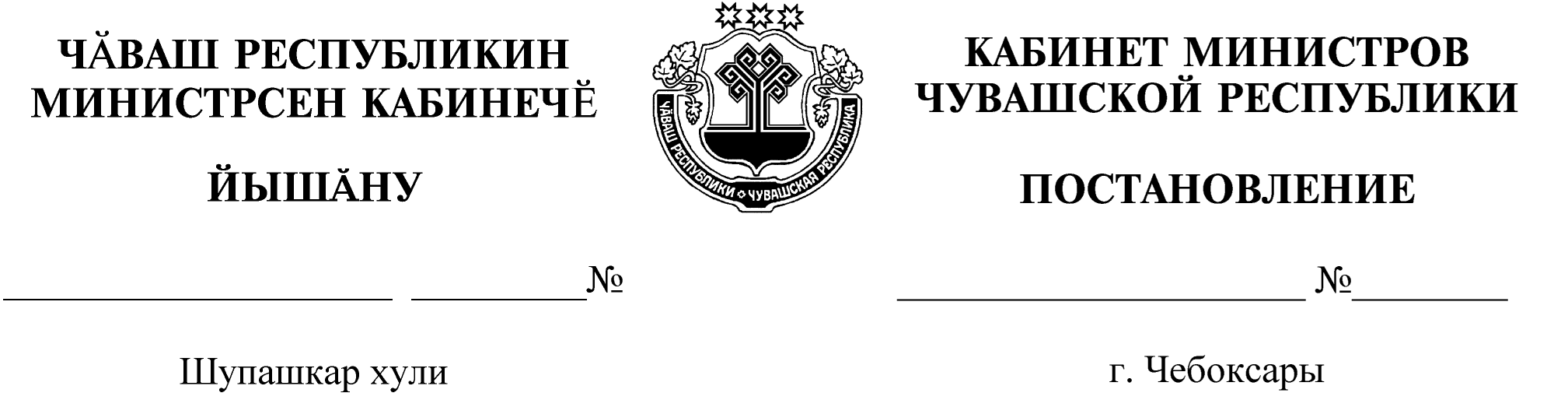 О внесении изменений в постановление №76 от 15.02.2019г «Об утверждении муниципальной программы Ибресинского района Чувашской Республики «Развитие образования» на 2019-2035 годыВ соответствии с Федеральным законом от 06.10.2003 № 131-ФЗ «Об общих принципах организации местного самоуправления в Российской Федерации», администрация Ибресинского районаЧувашской Республики п о с т а н о в л я е т:1. Внести  в постановление №76 от 15.02.2019 года «Об утверждении муниципальной программы Ибресинского района Чувашской Республики «Развитие образования» на 2019-2035 годы» следующие изменения:1.1 «позицию «Объемы финансирования муниципальной программы с разбивкой по годам реализации программы» в Паспорте муниципальной программы Ибресинского райна Чувашской Республики «Развитие образования» на 2019-35 годы изложить в следующей редакции:1.2. «Раздел III. Обоснование объема финансовых ресурсов, необходимых для реализации муниципальной программы расшифровкой по источникам финансирования, по этапам и года реализации муниципальной программы изложить в следующей редакции:«Муниципальная программа предусматривает программно-целевое финансирование мероприятий, что соответствует принципам формирования муниципального бюджета Ибресинского района Чувашской Республики.Финансовое обеспечение реализации муниципальной программы осуществляется за счет средств федерального бюджета, республиканского бюджета Чувашской Республики, местных бюджетов и внебюджетных источников.Распределение бюджетных ассигнований на реализацию муниципальной программы утверждается решением Собрания депутатов Ибресинского района Чувашской Республики о бюджете Ибресинского района Чувашской Республики на очередной финансовый год и плановый период. Объем финансирования муниципальной программы за счет средств федерального бюджета составляет 3170,9 тыс. рублей (0,1 процента), республиканского бюджета Чувашской Республики – 3226089,6 тыс. рублей (76,6 процента), местных бюджетов – 646034,9 тыс. рублей (15,3 процента).Предусмотрено финансирование муниципальной программы из внебюджетных источников в объеме 339422,0 тыс. рублей (8,0 процента).Общий объем финансирования муниципальной программы в 2019 - 2035 годах составит 4214717,4 тыс. рублей, в том числе за счет средств:федерального бюджета – 3170,9 тыс. рублей;республиканского бюджета Чувашской Республики – 3226089,6 тыс. рублей;местного бюджета – 646034,9 тыс. рублей;внебюджетных источников –339422,0 тыс. рублей.Прогнозируемый объем финансирования муниципальной программы на1 этапе составит 1748252,4,4 тыс. рублей, в том числе:в 2019 году – 268232,3 тыс. рублей;в 2020 году – 246787,6 тыс. рублей;в 2021 году – 246646,5 тыс. рублей;в 2022 году – 246646,5 тыс. рублей;в 2023 году – 246646,5 тыс. рублей;в 2024 году – 246646,5 тыс. рублей;в 2025 году – 246646,5 тыс. рублей;из них средства:федерального бюджета – 1849,9,9 тыс. рублей (0,1 процента), в том числе:в 2019 году – 1062,4 тыс. рублей;в 2020 году – 127,0 тыс. рублей;в 2021 году – 132,1 тыс. рублей;в 2022 году – 132,1 тыс. рублей;в 2023 году – 132,1 тыс. рублей;в 2024 году – 132,1 тыс. рублей;в 2025 году – 132,1 тыс. рублей;республиканского бюджета Чувашской Республики –1332168,6 тыс. рублей    (76,2 процента), в том числе:в 2019 году – 195816,0 тыс. рублей;в 2020 году – 189392,1 тыс. рублей;в 2021 году – 189392,1 тыс. рублей;в 2022 году – 189392,1 тыс. рублей;в 2023 году – 189392,1 тыс. рублей;в 2024 году – 189392,1 тыс. рублей;в 2025 году – 189392,1 тыс. рублей;местного бюджета – 274471,9 тыс. рублей (15,7 процента), в том числе:в 2019 году – 51387,9 тыс. рублей;в 2020 году – 37302,5 тыс. рублей;в 2021 году – 37156,3 тыс. рублей;в 2022 году – 37156,3 тыс. рублей;в 2023 году – 37156,3 тыс. рублей;в 2024 году – 37156,3 тыс. рублей;в 2025 году – 37156,3 тыс. рублей;внебюджетных источников – 139762,0 тыс. рублей (8,0 процента), в том числе:в 2019 году – 19966,0 тыс. рублей;в 2020 году – 19966,0 тыс. рублей;в 2021 году – 19966,0 тыс. рублей;в 2022 году – 19966,0 тыс. рублей;в 2023 году – 19966,0 тыс. рублей;в 2024 году – 19966,0 тыс. рублей;в 2025 году – 19966,0 тыс. рублей.На 2 этапе в 2026-2030 годах объем финансирования муниципальной программы составит 1233232,5 тыс. рублей, из них средства:федерального бюджета – 660,5 тыс. рублей (0,1 процента);республиканского бюджета Чувашской Республики – 946960,5 тыс. рублей (76,8 процента);местного бюджета – 185781,5 тыс. рублей (15,1 процента);внебюджетных источников – 99830,0 тыс. рублей (8,0 процента).На 3 этапе в 2031-2035 объем финансирования муниципальной программы составит 1233232,5 тыс. рублей, из них средства:федерального бюджета – 660,5 тыс. рублей (0,1 процента);республиканского бюджета Чувашской Республики – 946960,5 тыс. рублей (76,8 процента);местного бюджета 185781,5 тыс. рублей (15,1 процента);внебюджетных источников – 99830,0 тыс. рублей (8,0 процента).Объемы финансирования муниципальной программы подлежат ежегодному уточнению исходя из реальных возможностей бюджетов всех уровней.Ресурсное обеспечение и прогнозная (справочная) оценка расходов за счет всех источников финансирования реализации муниципальной программы приведены в приложении № 2 к настоящей муниципальной программе.В муниципальную программу включены подпрограммы, реализуемые в рамках муниципальной программы, согласно приложениям № 3 - 5 к настоящей муниципальной программе.»;1.3. «В таблице приложения №2 к муниципальной программе Ибресинского района Чувашской Республики «Развитие образования» в  9 столбце  3 строки цифру «267262,3» заменить цифрой «268232,3»,  в 9 столбце 4 строки цифру «122,4» заменить цифрой «1062,4», в 9 столбце 5 строки цифру «195786,0» заменить цифрой «195816,0», в 9 столбце  позиции «мероприятия 5.1 «Создание в общеобразовательных организациях, расположенных в сельской местности, условий для занятий физической культурой и спорта»  1 строке цифру «30» заменить цифрой «1000,0», в  2 строке  цифру «0,0» заменить цифрой «940,0», в 3 строке  цифру «0,0» заменить цифрой «30,0».1.4. «В приложении №3 к муниципальной программе Ибресинского района Чувашской Республики «Развитие образования» на 2019-2035годы позицию «Объемы финансирования муниципальной программы с разбивкой по годам реализации программы» в Паспорте муниципальной программы Ибресинского райна Чувашской Республики «Развитие образования» на 2019-35 годы изложить в следующей редакции:1.5 «Раздел 4. «Обоснование  объема финансовых ресурсов, необходимых для реализации подпрограммы (с расшифровкой по источникам финансирования, по этапам и годам реализации подпрограммы изложить  в следующей редакции: « РАЗДЕЛ 4. ОБОСНОВАНИЕ ОБЪЕМА ФИНАНСОВЫХ РЕСУРСОВ, НЕОБХОДИМЫХ ДЛЯ РЕАЛИЗАЦИИ ПОДПРОГРАММЫ (С РАСШИФРОВКОЙ ПО ИСТОЧНИКАМ ФИНАНСИРОВАНИЯ, ПО ЭТАПАМ И ГОДАМ РЕАЛИЗАЦИИ ПОДПРОГРАММЫ)Финансовое обеспечение реализации подпрограммы осуществляется за счет средств федерального бюджета, республиканского бюджета Чувашской Республики, бюджета Ибресинского района и внебюджетных источников.Общий объем финансирования подпрограммы в 2019 - 2035 годах составит 4092533,8 тыс. рублей, в том числе за счет средств:федерального бюджета – 3170,9  тыс. рублей;республиканского бюджета Чувашской Республики – 3215554,4 тыс. рублей;местных бюджетов – 534386,5  тыс. рублей;внебюджетных источников – 339422,0  тыс. рублей.Прогнозируемый объем финансирования подпрограммы на 1 этапе составит 1698032,8 тыс. рублей, в том числе:в 2019 году – 261191,1 тыс. рублей;в 2020 году – 239591,2 тыс. рублей;в 2021 году – 239450,1 тыс. рублей;в 2022 году – 239450,1 тыс. рублей;в 2023 году – 239450,1 тыс. рублей;в 2024 году – 239450,1 тыс. рублей;в 2025 году – 239450,1 тыс. рублей;из них средства:федерального бюджета – 1849,9 тыс. рублей (0,1 процента), в том числе:в 2019 году – 1062,4 тыс. рублей;в 2020 году – 127,0 тыс. рублей;в 2021 году – 132,1 тыс. рублей;в 2022 году – 132,1 тыс. рублей;в 2023 году – 132,1 тыс. рублей;в 2024 году – 132,1 тыс. рублей;в 2025 году – 132,1 тыс. рублей;республиканского бюджета Чувашской Республики – 1327842,4 тыс. рублей (78,2 процента), в том числе:в 2019 году – 195215,2 тыс. рублей;в 2020 году – 188771,2 тыс. рублей;в 2021 году – 188771,2 тыс. рублей;в 2022 году – 188771,2 тыс. рублей;в 2023 году – 188771,2 тыс. рублей;в 2024 году – 188771,2 тыс. рублей;в 2025 году – 188771,2 тыс. рублей;местного бюджета – 228578,5 тыс. рублей (13,5 процента), в том числе:в 2019 году – 44947,5 тыс. рублей;в 2020 году – 30727,0 тыс. рублей;в 2021 году – 30580,8 тыс. рублей;в 2022 году – 30580,8 тыс. рублей;в 2023 году – 30580,8 тыс. рублей;в 2024 году – 30580,8 тыс. рублей;в 2025 году – 30580,8 тыс. рублей;внебюджетных источников – 139762,0 тыс. рублей (8,2 процента), в том числе:в 2019 году – 19966,0 тыс. рублей;в 2020 году – 19966,0 тыс. рублей;в 2021 году – 19966,0 тыс. рублей;в 2022 году – 19966,0 тыс. рублей;в 2023 году – 19966,0 тыс. рублей;в 2024 году – 19966,0 тыс. рублей;в 2025 году – 19966,0 тыс. рублей.На 2 этапе в 2026-2030 годах объем финансирования подпрограммы составит 1197250,5 тыс. рублей, из них средства:федерального бюджета – 660,5 тыс. рублей (0,1 процента);республиканского бюджета Чувашской Республики – 943856,0 тыс. рублей (78,8 процента);местного бюджета 152904,0 тыс. рублей (12,8 процента);внебюджетных источников – 99830,0 тыс. рублей (8,3  процента).На 3 этапе в 2031-2035 годах объем финансирования подпрограммы составит 1197250,5  тыс. рублей,из них средства:федерального бюджета Чувашской Республики – 660,5 тыс. рублей (0,1 процента);республиканского бюджета Чувашской Республики – 943856,0 тыс. рублей (78,8 процента);местного бюджета 152904,0 тыс. рублей (12,8 процента);внебюджетных источников – 99830,0 тыс. рублей (8,3 процента).Объемы финансирования подпрограммы подлежат ежегодному уточнению исходя из реальных возможностей бюджетов всех уровней.Ресурсное обеспечение подпрограммы за счет всех источников финансирования приведено в приложении № 1 к настоящей подпрограмме и ежегодно будет уточняться.».1.6. «в таблице «Ресурсное обеспечение реализации подпрограммы «Муниципальная поддержка развития образования» муниципальной программы Ибресинского района Чувашской Республики «Развития образования» за счет всех источников финансирования» приложения №1 к подпрограмме «Муниципальная поддержка развития образования» муниципальной программы Ибресинского района Чувашской Республики «Развитие образования» внести следующие изменения: в  9 столбце  3 строки цифру «260221,1» заменить цифрой «261191,1»,  в 9 столбце 4 строки цифру «122,4» заменить цифрой «1062,4», в 9 столбце 5 строки цифру «195185,2» заменить цифрой «195215,2»,в 9 столбце  позиции «мероприятия 5.1 «Создание в общеобразовательных организациях, расположенных в сельской местности, условий для занятий физической культурой и спорта»  1 строке цифру «30» заменить цифрой «1000,0», в  2 строке  цифру «0,0» заменить цифрой «940,0», в 3 строке  цифру «0,0» заменить цифрой «30,0»,дополнить позицию «Мероприятие 5.1» позицией «Мероприятие 5.1.1.»дополнить позицию «Мероприятие 6.1» позицией «Мероприятие 6.1.1.»1.6. По всему тексту «слова «целевых индикаторов и показателей» заменить словами «целевых показателей (индикаторов)».2. Контроль за выполнением настоящего постановления возложить на отдел образования администрации Ибресинского района Чувашской Республики.3. Настоящее постановление вступает в силу после его официального опубликования. Глава администрацииИбресинского района                                             С.В. ГорбуновИсп.Никифорова Ф.В.88353821999Об утверждении Порядка размещений сведений о доходах, расходах, об имуществе и обязательствах имущественного характера лиц, замещающих должности руководителей муниципальных учреждений Ибресинского района, и членов их семей на официальном сайте Ибресинского района в информационно-телекоммуникационной сети «Интернет» и представления этих сведений средствам массовой информации для опубликованияВ соответствии с Федеральным законом от 25.12.2008г. №273-ФЗ «О противодействии коррупции», Указом Президента Российской Федерации от 08.07.2013г. №613 «Вопросы противодействия коррупции», руководствуясь Уставом Ибресинского района, администрация  Ибресинского района п о с т а н о в л я е т:1. Утвердить Порядок размещений сведений о доходах, расходах, об имуществе и обязательствах имущественного характера лиц, замещающих должности руководителей муниципальных учреждений Ибресинского района, и членов их семей на официальном сайте Ибресинского района в информационно-телекоммуникационной сети «Интернет» и представления этих сведений средствам массовой информации для опубликования согласно приложению к настоящему постановлению.2. Настоящее постановление вступает в силу после его официального опубликования.Глава администрации Ибресинского района                                                                         С.В. ГорбуновШестеринова С.В.2-12-10Приложениек постановлению администрации Ибресинского районаот 13.05.2019 г. № 244Порядок
размещений сведений о доходах, расходах, об имуществе и обязательствах имущественного характера лиц, замещающих должности руководителей муниципальных учрежденийИбресинского района, и членов их семей на официальном сайте Ибресинского района в информационно-телекоммуникационной сети «Интернет» и представления этих сведений средствам массовой информации для опубликования1. Настоящим порядком устанавливаются требования к размещению сведений о доходах, расходах, об имуществе и обязательствах имущественного характера руководителей муниципальных учреждений Ибресинского района (далее - руководители муниципальных учреждений) и членов их семей на официальном сайте Ибресинского района в информационно-телекоммуникационной сети «Интернет» (далее - официальный сайт), а также по предоставлению этих сведений средствам массовой информации в связи с их запросами.2. На официальном сайтеразмещаются и средствам массовой информации предоставляются для опубликования следующие сведения о доходах, расходах, об имуществе и обязательствах имущественного характера руководителя муниципального учреждения, а также сведений о доходах, расходах, об имуществе и обязательствах имущественного характера их супруг (супругов) и несовершеннолетних детей:а) перечень объектов недвижимого имущества, принадлежащих руководителю муниципального учреждения, его супруге (супругу) и несовершеннолетним детям на праве собственности или находящихся в их пользовании, с указанием вида, площади и страны расположения каждого из таких объектов;б) перечень транспортных средств, с указанием вида и марки, принадлежащих на праве собственности руководителю муниципального учреждения, его супруге (супругу) и несовершеннолетним детям;в) декларированный годовой доход руководителя муниципального учреждения, его супруги (супруга) и несовершеннолетних детей;г) сведения об источниках получения средств, за счет которых совершены сделки по приобретению земельного участка, иного объекта недвижимого имущества, транспортного средства, ценных бумаг, долей участия, паев в уставных (складочных) капиталах организаций, если общая сумма таких сделок превышает общий доход служащего (работника) и его супруги (супруга) за три последних года, предшествующих отчетному периоду.3. В размещаемых на официальном сайте и предоставляемых средствам массовой информации для опубликования сведениях о доходах, расходах, об имуществе и обязательствах имущественного характера запрещается указывать:а) иные сведения (кроме указанных в пункте 2 настоящего порядка) о доходах руководителя муниципального учреждения, его супруги (супруга) и несовершеннолетних детей, об имуществе, принадлежащем на праве собственности названным лицам, и об их обязательствах имущественного характера;б) персональные данные супруги (супруга), детей и иных членов семьи руководителя муниципального учреждения;в) данные, позволяющие определить место жительства, почтовый адрес, телефон и иные индивидуальные средства коммуникации руководителя муниципального учреждения, его супруги (супруга), детей и иных членов семьи;г) данные, позволяющие определить местонахождение объектов недвижимого имущества, принадлежащих руководителю муниципального учреждения, его супруге (супругу), детям, иным членам семьи на праве собственности или находящихся в их пользовании;д) информацию, отнесенную к государственной тайне или являющуюся конфиденциальной.4. Сведения о доходах, расходах, об имуществе и обязательствах имущественного характера, указанные в пункте 2 настоящего порядка, за весь период замещения лицом должности руководителя муниципального учреждения, а также сведения о доходах, расходах, об имуществе и обязательствах имущественного характера его супруги (супруга) и несовершеннолетних детей находятся на официальном сайте и ежегодно обновляются в течение 14 рабочих дней со дня истечения срока, установленного для их подачи.5. Размещение на официальном сайте сведений о доходах, расходах, об имуществе и обязательствах имущественного характера, указанных в пункте 2 настоящего порядка, представленных руководителями муниципальных учреждений, обеспечивается муниципальным служащим, ответственным за кадровую работу в администрации Ибресинского района.6. Сведения о доходах, расходах, об имуществе и обязательствах имущественного характера лиц, замещающих должность руководителя муниципального учреждения, а также сведения о доходах, расходах, об имуществе и обязательствах имущественного характера их супруг (супругов) и несовершеннолетних детей могут по решению администрации Ибресинского района размещаться в информационно-телекоммуникационной сети «Интернет» на официальном сайте муниципального учреждения. В этом случаетакие сведения размещаются на официальных сайтах указанных муниципальных учреждений в информационно-телекоммуникационной сети «Интернет» в соответствии с требованиями к размещению и наполнению подразделов, посвященных вопросам противодействия коррупции, утвержденными Приказом Министерства труда и социальной защиты Российской Федерации от 07.10.2013г. №530н, а в соответствующем разделе официального сайта Ибресинского района дается ссылка на адрес официального сайта муниципального учреждения в информационно-телекоммуникационной сети «Интернет», где такие сведения размещены.7. Администрация Ибресинского района:а) в течение трех рабочих дней со дня поступления запроса от средства массовой информации сообщает о нем руководителю муниципального учреждения, в отношении которого поступил запрос;б) в течение семи рабочих дней со дня поступления запроса от средства массовой информации обеспечивает предоставление ему сведений, указанных в пункте 2 настоящего порядка, в том случае, если запрашиваемые сведения отсутствуют на официальном сайте.8. Лица, ответственные за размещение сведений, предусмотренных настоящим Порядком, несут в соответствии с законодательством Российской Федерации ответственность за несоблюдение настоящего порядка, а также за разглашение сведений, отнесенных к государственной тайне или являющихся конфиденциальными.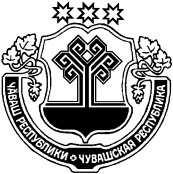 Об утверждении Положения о проверке достоверности и полноты сведений о доходах, об имуществе и обязательствах имущественного характера, представляемых гражданами, претендующими на замещение должностей руководителей муниципальных учреждений Ибресинского района и лицами, замещающими эти должностиВ соответствии с частью 7.1. статьи 8 Федерального закона от 25.12.2008г. №273-ФЗ «О противодействии коррупции», постановлением Правительства Российской Федерации от 13.03.2013г. №207 «Об утверждении Правил проверки достоверности и полноты сведений о доходах, об имуществе и обязательствах имущественного характера, представляемых гражданами, претендующими на замещение должностей руководителей федеральных государственных учреждений, и лицами, замещающими эти должности», администрация  Ибресинского района п о с т а н о в л я е т:1. Утвердить Положение о проверке достоверности и полноты сведений о доходах, об имуществе и обязательствах имущественного характера, представляемых гражданами, претендующими на замещение должностей руководителей муниципальных учреждений Ибресинского района и лицами, замещающими эти должности согласно приложению к настоящему постановлению.2. Настоящее постановление вступает в силу после его официального опубликования.Глава администрации Ибресинского района                                                                         С.В. ГорбуновШестеринова С.В.2-12-10Приложениек постановлению администрации Ибресинского районаот 13.05.2019 г. № 245Положение
 о проверке достоверности и полноты сведений о доходах, об имуществе и обязательствах имущественного характера, представляемых гражданами, претендующими на замещение должностей руководителей муниципальных учреждений Ибресинского района и лицами, замещающими эти должности1. Настоящим Положением устанавливается порядок осуществления проверки достоверности и полноты представленных гражданами, претендующими на замещение должностей руководителей муниципальных учреждений Ибресинского района, и лицами, замещающими эти должности (далее - проверка).2. Проверка осуществляется по решению учредителя муниципального учреждения Ибресинского района, или лица, которому такие полномочия предоставлены учредителем.3. Проверку осуществляют уполномоченные структурные подразделения учредителя муниципального учреждения Ибресинского района.4. Основанием для осуществления проверки является информация, представленная в письменном виде в установленном порядке:а) правоохранительными органами, иными государственными органами, органами местного самоуправления и их должностными лицами;б) должностным лицом кадровой службы администрации Ибресинского района, ответственным за работу по профилактике коррупционных и иных правонарушений;в) постоянно действующими руководящими органами политических партий и зарегистрированных в соответствии с законодательством Российской Федерации иных общероссийских общественных объединений, не являющихся политическими партиями;г) Общественной палатой Российской Федерации;д) общероссийскими средствами массовой информации.5. Информация анонимного характера не может служить основанием для проверки.6. Проверка осуществляется в срок, не превышающий 60 дней со дня принятия решения о ее проведении. Срок проверки может быть продлен до 90 дней учредителем муниципального учреждения Ибресинского района или лицом, которому такие полномочия предоставлены учредителем.7. При осуществлении проверки уполномоченное структурное подразделение вправе:а) проводить беседу с гражданином, претендующим на замещение должности руководителя муниципального учреждения Ибресинского района, а также с лицом, замещающим эту должность;б) изучать представленные гражданином, претендующим на замещение должности руководителя муниципального учреждения Ибресинского района, а также лицом, замещающим эту должность, и дополнительные материалы;в) получать от гражданина, претендующего на замещение должности руководителя муниципального учреждения Ибресинского района, а также от лица, замещающего эту должность, пояснения по представленным им сведениям о доходах, об имуществе и обязательствах имущественного характера и материалам.8. Учредитель муниципального учреждения Ибресинского района или лицо, которому такие полномочия предоставлены учредителем, обеспечивает:а) уведомление в письменной форме лица, замещающего должность руководителя муниципального учреждения Ибресинского района, о начале в отношении него проверки - в течение 2 рабочих дней со дня принятия решения о начале проверки;б) информирование лица, замещающего должность руководителя муниципального учреждения Ибресинского района, в случае его обращения о том, какие представленные им сведения, указанные в пункте 1 настоящего Положения, подлежат проверке, - в течение 7 рабочих дней со дня обращения, а при наличии уважительной причины - в срок, согласованный с указанным лицом.9. По окончании проверки учредитель муниципального учреждения Ибресинского района или лицо, которому такие полномочия предоставлены учредителем, обязаны ознакомить лицо, замещающее должность руководителя муниципального учреждения Ибресинского района, с результатами проверки.10. Лицо, замещающее должность руководителя муниципального учреждения Ибресинского района, вправе:а) давать пояснения в письменной форме в ходе проверки, а также по результатам проверки;б) представлять дополнительные материалы и давать по ним пояснения в письменной форме.11. По результатам проверки учредитель муниципального учреждения Ибресинского района или лицо, которому такие полномочия предоставлены учредителем, принимают одно из следующих решений:а) назначение гражданина, претендующего на замещение должности руководителя муниципального учреждения Ибресинского района, на должность руководителя муниципального учреждения Ибресинского района;б) отказ гражданину, претендующему на замещение должности руководителя муниципального учреждения Ибресинского района, в назначении на должность руководителя муниципального учреждения Ибресинского района;в) применение к лицу, замещающему должность руководителя муниципального учреждения Ибресинского района, мер дисциплинарной ответственности.12. При установлении в ходе проверки обстоятельств, свидетельствующих о наличии признаков преступления или административного правонарушения, материалы об этом представляются в соответствующие государственные органы.13. Подлинники справок о доходах, об имуществе и обязательствах имущественного характера, а также материалы проверки, поступившие к учредителю муниципального учреждения Ибресинского района или лицу, которому такие полномочия предоставлены учредителем, хранятся ими в соответствии с законодательством Российской Федерации об архивном деле.Об утверждении Плана мероприятий («дорожная карта») по реализации подпрограммы  «Развитие субъектов малого и среднего предпринимательства в Ибресинском районе Чувашской Республики» муниципальной программы Ибресинского района Чувашской Республики «Экономического развития Ибресинского района Чувашской Республики» В целях реализации региональных проектов «Расширение доступа субъектов МСП к финансовой поддержке, в том числе к льготному финансированию», «Акселерация субъектов МСП», принятых во исполнение соответствующих федеральных проектов национального проекта «Малое и среднее предпринимательство и поддержка индивидуальной предпринимательской инициативы», администрация Ибресинского района Чувашской Республики  постановляет:1. Утвердить План мероприятий («дорожная карта») по реализации подпрограммы «Развитие субъектов малого и среднего предпринимательства в Ибресинском районе Чувашской Республики» муниципальной программы Ибресинского района Чувашской Республики «Экономического развития Ибресинского района Чувашской Республики». 2. Ответственным исполнителям организовать своевременное выполнение Плана  мероприятий («дорожной карты»).3.  Контроль над выполнением настоящего постановления возложить на заместителя главы администрации района - начальника отдела сельского хозяйства администрации Ибресинского района Гаврилова В.Ф.4. Настоящее постановление вступает в силу после его официального опубликования.Глава администрации Ибресинского района 							С.В. ГорбуновНабока Татьяна Николаевна8 (83538) 2-25-71,ibrecon1@cap.ruПриложение к постановлению администрации Ибресинского района Чувашской Республики от 14.05.2019 г. № 248План мероприятий («дорожная карта»)  по  реализации подпрограммы  «Развитие субъектов малого и среднего предпринимательства в Ибресинском районе Чувашской Республики» муниципальной программы Ибресинского района Чувашской Республики «Экономического развития Ибресинского района Чувашской Республики» Осоздании общественной комиссии для осуществления контроля за ходомреализации муниципальной программы Ибресинского района Чувашской Республики «Формирование современной городской среды на 2018 -2024 годы»В целях реализации постановления Правительства Российской Федерации от 10 февраля 2017 года № 169 «Об утверждении Правил предоставления и распределения субсидий из федерального бюджета бюджетам субъектов Российской Федерации на поддержку государственных программ субъектов Российской Федерации и муниципальных программ формирования современной городской среды», руководствуясь Федеральным законом от 6 октября 2003 г. № 131-ФЗ «Об общих принципах организации местного самоуправления в Российской Федерации», администрация Ибресинского района п о с т а н о в л я е т:1. Создать общественную комиссию пореализации муниципальной программы Ибресинского района Чувашской Республики «Формирование современной городской среды на 2018 -2024 годы» (приложение 1).2.Утвердить Положение об общественной комиссии пореализации муниципальной программы Ибресинского района Чувашской Республики «Формирование современной городской среды на 2018-2024 годы» (приложение 2).3. Признать утратившим силу постановление администрации Ибресинского района «О создании общественной комиссии для осуществления контроля за ходом реализации муниципальной программы Ибресинского района Чувашской Республики «Формирование современной городской среды на 2018 -2022 годы» № 448 от 21.08.2018.4. Настоящее постановление вступает в силу после его официального опубликования.Глава администрации Ибресинского района                                                                                    С.В.ГорбуновРоманова Ю.В.2 12 56Приложение  1
к постановлению администрации Ибресинского районаот   14.05.2019        № 250   
Состав общественной комиссии по реализации муниципальной программы Ибресинского района Чувашской Республики «Формирование современной городской среды на 2018 -2024 годы»Председатель комиссии:Андреева М.Д. -  заместитель главы администрации района - начальник отдела строительства и развития общественной инфраструктуры администрации Ибресинского района; Заместитель председателя комиссии:Ерилеев Г.В. – глава администрации Ибресинского городского поселения (по согласованию);Секретарь комиссии:Романова Ю.В. – главный специалист-эксперт отдела строительства и развития общественной инфраструктуры администрации Ибресинского района;Члены комиссии:Анисимова И.В. – заместитель главы администрации Ибресинского городского поселения (по согласованию);Абрамова Г.В. – представитель в Ибресинском районе Регионального центра общественный контроль в сфере ЖКХ Чувашской Республики «ЖКХ Контроль» (по согласованию);Ишалёв А.В. - главный специалист - эксперт по дорогам и электрификации отдела строительства и развития общественной инфраструктуры администрации Ибресинского района;Степанов Э.Г. – вр. и. о. директора ООО «Управляющая компания» (по согласованию);Тимукова О.В. – директор МУП «БТИ Ибресинского района», депутат Собрания депутатов Ибресинского района (по согласованию);Иванова З.Я. - руководитель местного исполнительного комитета Ибресинского МО Всероссийской политической партии "Единая Россия" (по согласованию);Федулова М.А. - председатель Ибресинской Районной Организации Чувашской Республиканской Организации Общероссийской Общественной Организации "Всероссийское Общество Инвалидов".Приложение  2
к постановлению администрации Ибресинского районаот   14.05.2019        № 250   Положениеоб общественной комиссии по реализации муниципальной программы Ибресинского района Чувашской Республики «Формирование современной городской среды на 2018 -2024 годы» 1. Общественная комиссия Ибресинского района Чувашской Республики (далее - Комиссия) создается в целях осуществления контроля за ходом реализации муниципальной программы Ибресинского района Чувашской Республики «Формирование современной городской среды на 2018 -2024 годы», контроля за ходом реализации ее конкретных мероприятий  и ее координации.2. Комиссия в своей деятельности руководствуется настоящим Положением.3. Комиссия имеет право:- вносить в установленном порядке в органы местного самоуправления Ибресинского района предложения по вопросам контроля и координации деятельности, в том числе ходе реализации конкретных мероприятий в рамках реализации муниципальной программы Ибресинского района Чувашской Республики «Формирование современной городской среды на 2018 -2024 годы»;- запрашивать и получать в установленном порядке от органов исполнительной власти Чувашской Республики, а также организаций, предприятий, учреждений  сведения, необходимые для работы Комиссии;- привлекать к участию и заслушивать на своих заседаниях представителей органов исполнительной власти Чувашской Республики, органов местного самоуправления, а также организаций, предприятий, учреждений.4. Руководство Комиссией осуществляет председатель, а в его отсутствие заместитель председателя.5. Комиссия правомочна, если на заседании присутствуют не менее 50 процентов от общего числа ее членов. Каждый член Комиссии имеет 1 голос.6. Комиссией проводятся открытые заседания по мере поступления вопросов, но не реже 1 раза в год с последующим размещением информации на сайте администрации Ибресинского района Чувашской Республики.7. Решения Комиссии принимаются простым большинством голосов членов Комиссии, принявших участие в ее заседании. При равенстве голосов голос председателя Комиссии является решающим.8. Принимаемые на заседании Комиссии решения оформляются протоколом, который оформляется в течение семи рабочих дней со дня проведения заседания Комиссии и подписываются председательствующим на заседании Комиссии. Протокол заседания ведет секретарь комиссии и обеспечивает хранение оригиналов.9. Протоколы размещаются на сайте Ибресинского района Чувашской Республики.10. Решения, принятые Комиссией в соответствии с ее компетенцией, носят рекомендательный характер.В связи с кадровыми изменениями и в целях совершенствования взаимодействия органов местного самоуправления с руководителями предприятий, учреждений и организаций, коллегиального обсуждения наиболее важных проблем по реализации планов и программ социально-экономического развития Ибресинского района Чувашской Республики, повышения эффективности принимаемых решений и их реализации, администрация Ибресинского района Чувашской Республики постановляет: 1. внести  в  постановление  администрации Ибресинского района Чувашской Республики от 23.12.2015 года №733 «О создании совета руководителей (работодателей) при главе администрации Ибресинского района» (далее - постановление) следующие изменения:1.1. приложение №2  к постановлению изложить в новой редакции  согласно приложению к настоящему постановлению.2. Настоящее постановление вступает в силу после его официального опубликования.Глава администрацииИбресинского района                                                                             С.В. ГорбуновНабока Т.Н.тел.:  2-25-71Приложение к постановлению администрации Ибресинского района Чувашской Республикиот 14.05.2019  № 251СОСТАВ СОВЕТА РУКОВОДИТЕЛЕЙ (РАБОТОДАТЕЛЕЙ)ПРИ ГЛАВЕ АДМИНИСТРАЦИИ ИБРЕСИНСКОГО РАЙОНА1.	Алимов Нюрхайдар Расикович - индивидуальный предприниматель;2.	Иванова Мария Витальевна -  индивидуальный предприниматель;3.	Керешьянцев Рудольф Викторович - индивидуальный предприниматель;4.	Копеев Юрий Петрович - индивидуальный предприниматель;5.	Губанов Сергей Алексеевич - директор ООО «Мебель»;6.	Никитин Сергей Николаевич - директор ООО «Спецлессервис»;7.	Питимиров Георгий Павлович - индивидуальный предприниматель;8.	Руссков Юрий Николаевич - индивидуальный предприниматель;9.     Смоляков Максим Александрович - индивидуальный предприниматель;	10. 	Тимукова Ольга Владимировна -  генеральный директор ООО «БТИ» Ибресинского района; 11.	Тарасов Сергей Алексеевич - индивидуальный предприниматель;12.	Григорьев Александр Владимирович - директор ООО «Ибресинский литейный завод»;13.    Руссков Виталий Николаевич - директор ОАО «Рассвет».
«Об утверждении Порядка формирования,ведения, обязательного опубликования перечня муниципального имущества Ибресинского района, свободного от прав третьих лиц (за исключениемимущественных прав некоммерческих организаций), а также Правила предоставления во владение и(или) в пользование включенного в перечень муниципального имущества на долгосрочнойоснове (в том числе по льготным ставкамарендной платы) социально ориентированнымнекоммерческим организациям»В соответствии со статьей 31.1 Федерального закона от 12.01.1996 № 7-ФЗ «О некоммерческих организациях», постановлением Правительства Российской Федерации от 30.12.2012 № 1478 «Об имущественной поддержке социально ориентированных некоммерческих организаций»  администрация Ибресинского района постановляет:1. Утвердить Порядок формирования, ведения, обязательного опубликования перечня муниципального имущества Ибресинского района, свободного от прав третьих лиц (за исключением имущественных прав некоммерческих организаций), которое может быть предоставлено во владение и (или) пользование на долгосрочной основе социально ориентированным некоммерческим организациям (Приложение № 1).2. Утвердить Правила предоставления во владение и (или) в пользование муниципального имущества Ибресинского района на долгосрочной основе (в том числе по льготным ставкам арендной платы) социально ориентированным некоммерческим организациям (Приложение № 2). 3. Контроль за исполнением настоящего постановления возложить на  заместителя главы администрации Ибресинского района Чувашской Республики - начальника отдела сельского хозяйства  Гаврилова В.Ф. 4. Настоящее постановление вступает в силу после его официального опубликования.Л.А. Федосеева2-25-71Приложение № 1
к постановлению администрации
Ибресинского района
от 15 мая 2019 г. № 254Порядок
формирования, ведения, обязательного опубликования перечня муниципального имущества Ибресинского района, свободного от прав третьих лиц (за исключением имущественных прав некоммерческих организаций), которое может быть предоставлено во владение и (или) пользование на долгосрочной основе социально ориентированным некоммерческим организациям1. Настоящий Порядок устанавливает процедуру формирования, ведения и обязательного опубликования перечня муниципального имущества Ибресинского района, свободного от прав третьих лиц (за исключением имущественных прав некоммерческих организаций), которое может быть предоставлено социально ориентированным некоммерческим организациям во владение и (или) в пользование на долгосрочной основе (далее - перечень).2. В перечень могут быть включены только нежилые помещения, находящиеся в муниципальной собственности Ибресинского района и свободные от прав третьих лиц (за исключением имущественных прав некоммерческих организаций) (далее - нежилые помещения).3. Формирование перечня осуществляется администрацией Ибресинского района (далее - Администрация).4. Администрация в соответствии с методическими указаниями, утверждаемыми федеральным органом исполнительной власти, осуществляющим функции по выработке государственной политики и нормативно-правовому регулированию в сфере поддержки социально ориентированных некоммерческих организаций, определяет в составе имущества муниципальной казны Ибресинского района нежилые помещения, которые могут быть предоставлены социально ориентированным некоммерческим организациям во владение и (или) в пользование на долгосрочной основе (далее - организации), и принимает решения овключении нежилых помещений в перечень.5. Решение Администрации о включении нежилого помещения в перечень или об исключении нежилого помещения из перечня содержит следующие сведения о нежилом помещении:а) общая площадь нежилого помещения;б) адрес здания, в котором расположено нежилое помещение (в случае отсутствия адреса - описание местоположения здания);в) номер этажа, на котором расположено нежилое помещение, описание местоположения этого нежилого помещения в пределах этажа или здания.6. Администрация исключает из перечня нежилое помещение в случае, если 2 раза подряд после размещения Администрацией в установленном порядке извещения о возможности предоставления нежилого помещения в безвозмездное пользование или аренду организации в течение указанного в таком извещении срока не подано ни одно заявление о предоставлении нежилого помещения в безвозмездное пользование или заявления о предоставлении нежилого помещения в аренду.7. Ведение перечня осуществляется в электронном виде уполномоченными должностными лицами Администрации.8. В перечень вносятся сведения о нежилом помещении, содержащиеся в решении о включении нежилых помещений в перечень, а также следующие сведения:а) год ввода в эксплуатацию здания, в котором расположено нежилое помещение;б) информация об ограничениях (обременениях) в отношении нежилого помещения:вид ограничения (обременения);содержание ограничения (обременения);срок действия ограничения (обременения);информация о лицах (если имеются), в пользу которых установлено ограничение (обременение):полное наименование;местонахождение;основной государственный регистрационный номер;идентификационный номер налогоплательщика;в) день принятия Администрацией решения о включении нежилого помещения в перечень.9. Сведения о нежилом помещении, указанные в пункте 8 настоящего Порядка, вносятся в перечень в течение 3 рабочих дней со дня принятия Администрацией решения о включении этого нежилого помещения в перечень.В случае изменения сведений, содержащихся в перечне, соответствующие изменения вносятся в перечень в течение 3 рабочих дней со дня, когда Администрации стало известно об этих изменениях, но не позднее чем через 2 месяца после внесения изменившихся сведений в Единый государственный реестр прав на недвижимое имущество и сделок с ним и государственный кадастр недвижимости.Сведения о нежилом помещении, указанные в пункте 8 настоящего Порядка, исключаются из перечня в течение 3 рабочих дней со дня принятия Администрацией решения об исключении этого нежилого помещения из перечня в соответствии с пунктом 6 настоящего Порядка.10. Перечень публикуется на официальном сайте администрации Ибресинского района в информационно-телекоммуникационной сети «Интернет».Приложение № 2
к постановлению администрации
Ибресинского района
от 15 мая 2019 г. № 254Правила
предоставления во владение и (или) в пользование муниципального имущества Ибресинского района на долгосрочной основе (в том числе по льготным ставкам арендной платы) социально ориентированным некоммерческим организациям1. Настоящие Правила устанавливают порядок и условия предоставления социально ориентированным некоммерческим организациям во владение и (или) в пользование на долгосрочной основе муниципального имущества Ибресинского района, включенного в перечень муниципального имущества Ибресинского района, свободного от прав третьих лиц (за исключением имущественных прав некоммерческих организаций), которое может быть предоставлено социально ориентированным некоммерческим организациям во владение и (или) в пользование на долгосрочной основе, формируемый в установленном порядке (далее - перечень).Действие настоящих Правил распространяется только на предоставление нежилых помещений, включенных в перечень (далее - нежилые помещения), во владение и (или) в пользование на долгосрочной основе социально ориентированным некоммерческим организациям (далее - организации).2. Нежилое помещение предоставляется организации во владение и (или) в пользование на следующих условиях:а) предоставление нежилого помещения в безвозмездное пользование или аренду на 5 лет;б) предоставление нежилого помещения в безвозмездное пользование при условии осуществления организацией в соответствии с учредительными документами одного или нескольких видов деятельности, предусмотренных пунктами 1 и 2 статьи 31.1 Федерального закона «О некоммерческих организациях» (далее - виды деятельности), в течение не менее 5 лет до подачи указанной организацией заявления о предоставлении нежилого помещения в безвозмездное пользование;в) предоставление нежилого помещения в аренду при условии осуществления организацией в соответствии с учредительными документами одного или нескольких видов деятельности в течение не менее одного года до подачи указанной организацией заявления о предоставлении нежилого помещения в аренду;г) использование нежилого помещения только по целевому назначению для осуществления одного или нескольких видов деятельности, указываемых в договоре безвозмездного пользования нежилым помещением или договоре аренды нежилого помещения;д) арендная плата за пользование муниципальным имуществом, включенным в перечень, устанавливается в соответствии с Порядком определения размера арендной платы за пользование имуществом, находящимся в муниципальной собственности Ибресинского района Чувашской  Республики, утвержденным постановлением администрации Ибресинского района Чувашской  Республики от 30 декабря 2011 г. № 698в, на дату, предшествующую размещению в установленном порядке извещения о возможности предоставления нежилого помещения в безвозмездное пользование или аренду организации (далее - извещение) не более чем на 60 дней, которая не подлежит изменению в течение действия договора аренды нежилого помещения;е) запрещение продажи переданного организациям муниципального имущества Ибресинского района, переуступки прав пользования им, передачи прав пользования им в залог и внесения прав пользования таким имуществом в уставный капитал любых других субъектов хозяйственной деятельности;ж) наличие у организации, которой нежилое помещение предоставлено в безвозмездное пользование или аренду, права в любое время отказаться от договора безвозмездного пользования нежилым помещением или договора аренды нежилого помещения, уведомив об этом администрацию Ибресинского района (далее - Администрация) за один месяц;з) отсутствие у организации просроченной задолженности по начисленным налогам, сборам и иным обязательным платежам в бюджеты любого уровня и (или) государственные внебюджетные фонды за прошедший календарный год и задолженности по арендной плате по договорам аренды находящегося в муниципальной собственности муниципального имущества Ибресинского района. Это условие считается соблюденным, если организация обжаловала наличие указанной задолженности в соответствии с законодательством Российской Федерации и решение по такой жалобе на день заключения договора безвозмездного пользования нежилым помещением или договора аренды нежилого помещения не вступило в законную силу;и) отсутствие факта нахождения организации в процессе ликвидации, а также отсутствие решения арбитражного суда о признании ее банкротом и об открытии конкурсного производства;к) отсутствие организации в перечне организаций, в отношении которых имеются сведения об их причастности к экстремистской деятельности или терроризму, предусмотренном пунктом 2 статьи 6 Федерального закона «О противодействии легализации (отмыванию) доходов, полученных преступным путем, и финансированию терроризма».3. Администрация размещает на своем официальном сайте в информационно-телекоммуникационной сети «Интернет» (далее соответственно - официальный сайт, сеть «Интернет») извещение не позднее чем через 60 дней со дня освобождения организацией нежилого помещения в связи с прекращением права владения и (или) пользования им или принятия Администрацией решения о включении нежилого помещения в перечень, если такое нежилое помещение на момент принятия указанного решения не предоставлено во владение и (или) пользование некоммерческой организации.4. Извещение может быть опубликовано в любых средствах массовой информации, а также размещено на любых сайтах в сети «Интернет» при условии, что такие опубликование и размещение не осуществляются вместо размещения, предусмотренного пунктом 3 настоящих Правил.5. Извещение должно содержать следующие сведения:а) наименование, местонахождение, почтовый адрес, адрес электронной почты и номер телефона Администрации;б) общая площадь нежилого помещения;в) адрес здания, в котором расположено нежилое помещение (в случае отсутствия адреса - описание местоположения здания);г) номер этажа, на котором расположено нежилое помещение, описание местоположения этого нежилого помещения в пределах этажа или здания;д) год ввода в эксплуатацию здания, в котором расположено нежилое помещение;е) информация об ограничениях (обременениях) в отношении нежилого помещения;ж) состояние нежилого помещения (хорошее, удовлетворительное, требуется текущий ремонт, требуется капитальный ремонт);з) размер годовой стоимости арендной платы за нежилое помещение на основании отчета об оценке рыночной стоимости арендной платы, подготовленного в соответствии с законодательством Российской Федерации об оценочной деятельности;и) типовые формы договора безвозмездного пользования нежилым помещением и договора аренды нежилого помещения, заключаемых Администрацией с организациями, установленные федеральным органом исполнительной власти, осуществляющим функции по выработке государственной политики и нормативно-правовому регулированию в сфере поддержки социально ориентированных некоммерческих организаций;к) сроки (день и время начала и окончания) приема заявления о предоставлении нежилого помещения в безвозмездное пользование или заявления о предоставлении нежилого помещения в аренду (далее - заявления);л) место, день и время вскрытия конвертов с заявлениями и открытия доступа к заявлениям, поданным в форме электронных документов;м) условия предоставления нежилого помещения во владение и (или) в пользование, предусмотренные пунктом 2 настоящих Правил;н) форма заявлений для подачи их в форме электронного документа.6. При размещении извещения на официальном сайте днем начала приема заявлений устанавливается 1-й рабочий день после дня размещения извещения на официальном сайте. Днем окончания приема заявлений устанавливается 30-й день после даты размещения извещения на официальном сайте, а если он приходится на день, признаваемый в соответствии с законодательством Российской Федерации выходным и (или) нерабочим праздничным днем, - ближайший следующий за ним рабочий день.Днем вскрытия конвертов с заявлениями определяется 1-й рабочий день после окончания срока приема заявлений.7. Администрация вправе внести изменения в извещение, размещенное на официальном сайте, не позднее чем за 5 дней до дня окончания приема заявлений. При этом срок приема заявлений должен быть продлен таким образом, чтобы со дня размещения на официальном сайте изменений в извещение до дня окончания приема заявлений он составлял не менее 20 дней.Изменения в извещение, размещенное на официальном сайте, можно вносить не более одного раза.8. В течение срока приема заявлений организация, отвечающая условиям, предусмотренным подпунктом «б» пункта 2 настоящих Правил, может подать в администрацию заявление о предоставлении нежилого помещения в безвозмездное пользование или заявление о предоставлении нежилого помещения в аренду, а организация, отвечающая условиям, предусмотренным подпунктом «в» пункта 2 настоящих Правил, - заявление о предоставлении нежилого помещения в аренду.Одна организация вправе подать в отношении одного нежилого помещения только одно заявление о предоставлении нежилого помещения в безвозмездное пользование или одно заявление о предоставлении нежилого помещения в аренду.9. Заявления подаются в письменной форме с текстовой копией на электронном носителе в запечатанном конверте, на котором указываются слова «Заявление социально ориентированной некоммерческой организации о предоставлении нежилого помещения», а также общая площадь испрашиваемого нежилого помещения и адрес здания, в котором оно расположено (в случае отсутствия адреса - описание местоположения здания), или в форме электронного документа.Заявления в форме электронного документа подаются в Администрацию посредством заполнения формы, размещенной на официальном сайте.Заявления подписываются лицом, имеющим право действовать от имени организации без доверенности (далее - руководитель), или ее представителем, действующим на основании доверенности.10. Заявление о предоставлении нежилого помещения в безвозмездное пользование содержит:а) полное и сокращенное наименование организации, дату ее государственной регистрации (при создании), основной государственный регистрационный номер, идентификационный номер налогоплательщика, местонахождение постоянно действующего органа;б) почтовый адрес, номер телефона, адрес электронной почты организации, адрес ее сайта в сети «Интернет»;в) наименование должности, фамилия, имя, отчество руководителя организации;г) сведения о нежилом помещении, указанные в подпунктах «б» и «в» пункта 5 настоящих Правил;д) сведения о видах деятельности, которые организация осуществляла в соответствии с учредительными документами в течение последних 5 лет и осуществляет на момент подачи заявления, а также о содержании и результатах такой деятельности (краткое описание содержания и конкретных результатов программ, проектов, мероприятий);е) сведения о размере денежных средств, использованных организацией по целевому назначению на осуществление в соответствии с учредительными документами видов деятельности в течение последних 5 лет (общий размер денежных средств, размер целевых поступлений от граждан, размер целевых поступлений от российских организаций, размер целевых поступлений от иностранных граждан и лиц без гражданства, размер целевых поступлений от иностранных организаций, размер доходов от целевого капитала некоммерческих организаций, размер внереализационных доходов, размер доходов от реализации товаров, а также объем работ и услуг за каждый год указанного периода);ж) сведения о грантах, выделенных организации по результатам конкурсов некоммерческими организациями за счет субсидий из федерального бюджета в течение последних 5 лет (наименования указанных организаций, размеры грантов, даты их получения, краткое описание проектов (мероприятий), на реализацию которых они выделены);з) сведения о субсидиях, полученных организацией из федерального бюджета, бюджетов субъектов Российской Федерации и местных бюджетов в течение последних 5 лет (наименования органов, принявших решения о предоставлении субсидий, размеры субсидий, даты их получения, краткое описание мероприятий (программ, проектов), на реализацию которых они предоставлены);и) сведения о членстве организации в ассоциациях, союзах, некоммерческих партнерствах и иных основанных на членстве некоммерческих организациях, в том числе в иностранных организациях (наименования таких организаций и сроки членства в них);к) сведения о средней численности работников организации за последние 5 лет (средняя численность работников за каждый год указанного периода);л) сведения о средней численности добровольцев организации за последние 5 лет (средняя численность добровольцев за каждый год указанного периода);м) сведения об объектах недвижимого имущества, принадлежащих организации на праве собственности (объекты, их площадь, кадастровые номера, адреса, даты государственной регистрации права собственности);н) сведения об объектах недвижимого имущества, находящихся и находившихся во владении и (или) в пользовании организации в течение последних 5 лет, за исключением объектов недвижимого имущества, использовавшихся исключительно для проведения отдельных мероприятий (объекты, их площадь, адреса, сроки владения и (или) пользования, вид права, размеры арендной платы (при аренде), указание на принадлежность объектов к государственной и муниципальной собственности);о) сведения о наличии у организации задолженности по начисленным налогам, сборам и иным обязательным платежам в бюджеты любого уровня и (или) государственные внебюджетные фонды за прошедший календарный год, а также по арендной плате по договорам аренды имущества;п) сведения о видах деятельности, для осуществления которых организация обязуется использовать нежилое помещение;р) сведения о потребности организации в предоставлении нежилого помещения в безвозмездное пользование;с) согласие на заключение договора безвозмездного пользования нежилым помещением, составленного путем заполнения типовой формы, установленной федеральным органом исполнительной власти, осуществляющим функции по выработке государственной политики и нормативно-правовому регулированию в сфере поддержки социально ориентированных некоммерческих организаций;т) перечень прилагаемых документов.11. Заявление о предоставлении нежилого помещения в аренду содержит:а) сведения, соответствующие требованиям подпунктов «а» - «п» пункта 10 настоящих Правил (в случае, если организация осуществляет виды деятельности менее 5 лет до дня подачи заявления, такая организация должна предоставить сведения, предусмотренные подпунктами «д»- «з», «к», «л» и «н» пункта 10 настоящих Правил, за период фактического осуществления деятельности);б) обоснование потребности организации в предоставлении нежилого помещения в аренду на льготных условиях;в) согласие на заключение договора аренды нежилого помещения, составленного путем заполнения типовой формы, установленной федеральным органом исполнительной власти, осуществляющим функции по выработке государственной политики и нормативно-правовому регулированию в сфере поддержки социально ориентированных некоммерческих организаций;г) перечень прилагаемых документов.12. К заявлениям прилагаются:а) копии учредительных документов организации;б) документ, подтверждающий полномочия руководителя организации (копия решения о назначении или об избрании), а в случае подписания заявлений - также доверенность на осуществление соответствующих действий, подписанная руководителем и заверенная печатью указанной организации, или нотариально удостоверенная копия такой доверенности;в) решение об одобрении или о совершении сделки на условиях, указанных в заявлениях, в случае, если принятие такого решения предусмотрено учредительными документами организации.13. Организация вправе по собственной инициативе приложить к заявлениям:а) выписку из Единого государственного реестра юридических лиц со сведениями об организации, выданную не ранее чем за 3 месяца до дня размещения извещения на официальном сайте, или нотариально удостоверенную копию такой выписки;б) копии документов, представленных организацией в федеральный орган исполнительной власти, уполномоченный в сфере регистрации некоммерческих организаций, в соответствии с подпунктом 3 и (или) подпунктом 3.1 статьи 32 Федерального закона «О некоммерческих организациях» за последние 5 лет;в) копии годовой бухгалтерской отчетности организации за последние 5 лет;г) письма органов государственной власти, органов местного самоуправления, коммерческих и некоммерческих организаций, а также граждан и их объединений, содержащие оценку (отзывы, рекомендации) деятельности организации, или их копии;д) иные документы, содержащие, подтверждающие и (или) поясняющие сведения, предусмотренные подпунктами «д» - «р» пункта 10 настоящих Правил.14. При получении заявлений, поданных в форме электронного документа, Администрация обязана подтвердить их получение в письменной форме или в форме электронного документа в течение одного рабочего дня со дня получения.15. Администрация обязана обеспечить конфиденциальность сведений, содержащихся в заявлениях, до вскрытия конвертов с заявлениями. Лица, осуществляющие хранение конвертов с заявлениями и заявлений, поданных в форме электронных документов, не вправе допускать повреждение таких конвертов и заявлений до момента вскрытия конвертов.16. Организация вправе изменить или отозвать заявления и (или) представить дополнительные документы до окончания срока приема заявлений.17. Конверты с заявлениями и поданные в форме электронного документа заявления, поступившие в течение срока приема заявлений, указанного в размещенном на официальном сайте извещении, регистрируются Администрацией. По требованию лица, подающего конверт, должностное лицо Администрации в момент его получения выдает расписку в получении конверта с указанием даты и времени его получения.18. Вскрытие конвертов с заявлениями, рассмотрение поданных в Администрацию заявлений и определение организаций, которым предоставляются нежилые помещения в безвозмездное пользование или аренду (далее - получатели имущественной поддержки), осуществляются комиссией по имущественной поддержке социально ориентированных некоммерческих организаций, создаваемой администрацией Ибресинского района (далее - комиссия).19. Администрация утверждает состав комиссии и вносит в него изменения, назначает председателя, заместителя председателя и ответственного секретаря комиссии.В состав комиссии включаются представители администрации Ибресинского района, а также могут включаться представители коммерческих и некоммерческих организаций и иные заинтересованные лица.В комиссии должно быть не менее 7 человек.Число членов комиссии, замещающих муниципальные должности и должности муниципальной гражданской службы, должно быть менее половины состава комиссии.20. Председатель комиссии определяет место, дату и время проведения заседаний комиссии, председательствует на заседаниях комиссии и дает поручения ответственному секретарю комиссии по вопросам организационно-технического обеспечения деятельности комиссии.В отсутствие председателя комиссии его полномочия осуществляет заместитель председателя комиссии.21. Ответственный секретарь комиссии уведомляет членов комиссии о месте, дате и времени проведения заседаний комиссии, осуществляет организационно-техническое обеспечение деятельности комиссии и ведение протоколов ее заседаний.Ответственный секретарь комиссии назначается из числа муниципальных служащих Администрации.В отсутствие ответственного секретаря комиссии его полномочия может осуществлять другой член комиссии по решению комиссии с согласия такого члена комиссии.22. Комиссия правомочна осуществлять свои функции, предусмотренные настоящими Правилами, если на заседании комиссии присутствуют более половины ее членов.Члены комиссии должны быть уведомлены о месте, дате и времени проведения заседания комиссии.Члены комиссии лично участвуют в заседаниях комиссии и не вправе передавать право голоса другим лицам.Решения комиссии принимаются открытым голосованием простым большинством голосов присутствующих на заседании членов комиссии. Каждый член комиссии обладает одним голосом.Решения комиссии оформляются протоколом, который подписывают члены комиссии, присутствовавшие на заседании комиссии. В протоколе заседания комиссии указывается особое мнение членов комиссии (при его наличии).23. В случае если член комиссии лично, прямо или косвенно заинтересован в предоставлении нежилого помещения в безвозмездное пользование или аренду организации, он обязан проинформировать об этом комиссию до начала рассмотрения заявлений и не участвовать в заседаниях комиссии в течение такого рассмотрения. При этом голос такого члена комиссии не учитывается при определении правомочности заседаний комиссии и принятии решений.В настоящих Правилах под личной заинтересованностью члена комиссии понимается возможность получения им доходов (неосновательного обогащения) в денежной либо натуральной форме, доходов в виде материальной выгоды непосредственно для члена комиссии, его близких родственников, а также граждан или организаций, с которыми член комиссии связан финансовыми обязательствами.24. Комиссией публично в месте, день и время, указанные в размещенном на официальном сайте извещении, одновременно вскрываются конверты с заявлениями и осуществляется процедура открытия доступа к поданным в форме электронных документов заявлениям.25. В случае установления факта подачи одной организацией 2 и более заявлений в отношении одного и того же нежилого помещения при условии, что поданные ранее заявления такой организацией не отозваны, все ее заявления, поданные в отношении этого нежилого помещения, не рассматриваются.26. Представители организаций, подавших заявления, вправе присутствовать при вскрытии конвертов с заявлениями.27. При вскрытии конвертов с заявлениями объявляются и заносятся в протокол вскрытия конвертов с заявлениями наименование организации, конверт с заявлением которой вскрывается или доступ к поданному в форме электронного документа заявлению которой открывается, наличие сведений и документов, предусмотренных пунктами 10 - 13 настоящих Правил.28. В случае если по окончании срока приема заявлений не подано ни одно из заявлений, в протокол заседания комиссии вносится соответствующая информация.29. В процессе вскрытия конвертов с заявлениями информация об организациях, подавших заявления, а также наличие сведений и документов, предусмотренных пунктами 10 - 13 настоящих Правил, может размещаться на официальном сайте.30. Протокол вскрытия конвертов с заявлениями (протокол заседания комиссии) ведется комиссией и подписывается всеми присутствующими членами комиссии непосредственно после их вскрытия. Указанный протокол размещается на официальном сайте не позднее 1-го рабочего дня, следующего за днем подписания протокола.31. Заявления размещаются на официальном сайте не позднее 1-го рабочего дня, следующего за днем подписания протокола вскрытия конвертов с заявлениями и открытия доступа к заявлениям, поданным в форме электронных документов.32. Комиссия обязана осуществлять аудио- или видеозапись вскрытия конвертов с заявлениями. Любой представитель организации, присутствующий при вскрытии конвертов с заявлениями, вправе осуществлять аудио- и (или) видеозапись их вскрытия.33. В случае если в течение срока приема заявлений не подано ни одно из заявлений, Администрация в срок, не превышающий 30 дней со дня окончания приема заявлений, размещает новое извещение в соответствии с пунктом 3 настоящих Правил.34. Комиссия проверяет заявления, поступившие в Администрацию в течение срока приема заявлений, и прилагаемые к ним документы на соответствие требованиям, установленным настоящими Правилами, а также следит, чтобы подавшие их лица отвечали условиям, предусмотренным настоящими Правилами. Срок указанной проверки не может превышать 30 дней со дня вскрытия конвертов с заявлениями и открытия доступа к заявлениям, поданным в форме электронных документов.35. Заявления, поступившие в Администрацию в течение срока приема заявлений, не допускаются к дальнейшему рассмотрению в следующих случаях:а) заявление подано лицом, которому нежилое помещение не может быть предоставлено на запрошенном праве в соответствии с подпунктами «б» и «в» пункта 2 настоящих Правил;б) заявление не содержит сведений и (или) согласия на заключение договора безвозмездного пользования нежилым помещением или договора аренды нежилого помещения, предусмотренных пунктами 10 и 11 настоящих Правил;в) в заявлении содержатся заведомо ложные сведения;г) заявление не подписано или подписано лицом, не наделенным соответствующими полномочиями;д) не представлены документы, предусмотренные пунктом 12 настоящих Правил;е) организация не отвечает условиям, предусмотренным подпунктами «з» - «к» пункта 2 настоящих Правил.36. На основании результатов проверки в соответствии с пунктами 34 и 35 настоящих Правил комиссия принимает решение о допуске к дальнейшему рассмотрению заявлений или об отказе в таком допуске, которое оформляется протоколом. Указанный протокол подписывается в день окончания проверки и размещается Администрацией на официальном сайте не позднее 1-го рабочего дня, следующего за днем подписания протокола.Указанный протокол должен содержать наименования социально ориентированных некоммерческих организаций, заявления которых допущены к дальнейшему рассмотрению, и наименования организаций, заявления которых не допущены к дальнейшему рассмотрению, с указанием оснований для отказа в допуске, предусмотренных пунктом 35 настоящих Правил.37. В случае если комиссией принято решение об отказе в допуске к дальнейшему рассмотрению всех заявлений, поступивших в Администрацию в течение срока приема заявлений, Администрация в срок, не превышающий более 30 дней со дня подписания протокола, которым оформлено такое решение, размещает новое извещение в соответствии с пунктом 3 настоящих Правил.38. В случае если комиссией принято решение о допуске к дальнейшему рассмотрению только одного из заявлений, поступивших в Администрацию в течение срока приема заявлений, комиссия в тот же день принимает решение об определении подавшей его организации получателем имущественной поддержки. Указанное решение оформляется протоколом комиссии, который подписывается в день окончания проверки и размещается Администрацией на официальном сайте не позднее 1-го рабочего дня, следующего за днем подписания протокола.39. В случае если комиссией принято решение о допуске к дальнейшему рассмотрению 2 и более заявлений, поступивших в течение срока приема заявлений, комиссия в срок, не превышающий 30 дней со дня подписания протокола, которым оформлено такое решение, осуществляет оценку и сопоставление указанных заявлений, в том числе определяет итоговые значения их рейтинга, в порядке, установленном федеральным органом исполнительной власти, осуществляющим функции по выработке государственной политики и нормативно-правовому регулированию в сфере поддержки социально ориентированных некоммерческих организаций.40. На основании результатов оценки и сопоставления заявлений каждому из них присваивается порядковый номер по мере уменьшения итогового значения рейтинга. Заявлению с наибольшим итоговым значением рейтинга присваивается 1-й номер. В случае если несколько заявлений получили одинаковое итоговое значение рейтинга, меньший порядковый номер присваивается заявлению, которое подано организацией, зарегистрированной раньше других.41. Получателем имущественной поддержки определяется организация, заявлению которой в соответствии с пунктом 41 настоящих Правил присвоен 1-й номер.42. Комиссия ведет протокол оценки и сопоставления заявлений, в котором должны содержаться сведения о месте, дате, времени проведения оценки и сопоставления заявлений, об определении итогового значения рейтинга заявлений с указанием наименований подавших их организаций, о присвоении заявлениям порядковых номеров, а также об определении получателя имущественной поддержки. Указанный протокол подписывается в день окончания проведения оценки и сопоставления заявлений и размещается на официальном сайте не позднее 1-го рабочего дня, следующего за днем подписания протокола.43. В ходе рассмотрения заявлений комиссия через Администрацию может запрашивать необходимые документы и информацию у федеральных органов исполнительной власти, органов государственных внебюджетных фондов, органов исполнительной власти субъектов Российской Федерации, а также других органов местного самоуправления, осуществляющих исполнительно-распорядительные полномочия.44. Заявления, поступившие в Администрацию в течение срока приема заявлений, и прилагаемые к ним документы, протоколы заседаний комиссии, а также аудио- и видеозаписи вскрытия конвертов с заявлениями хранятся Администрацией не менее 5 лет.45. В течение 10 дней со дня подписания протокола, которым оформлено решение комиссии об определении получателя имущественной поддержки, Администрация передает такому получателю проект договора, который составляется путем заполнения типовой формы договора, установленной действующим законодательством (далее - договор).46. Договор подписывается получателем имущественной поддержки в 10-дневный срок со дня его получения и представляется в Администрацию.47. До окончания срока, предусмотренного пунктом 46 настоящих Правил, Администрация обязана отказаться от заключения договора с определенным комиссией получателем имущественной поддержки в случае, если организация не отвечает условиям, предусмотренным подпунктами «з» - «к» пункта 2 настоящих Правил.Решение Администрации об отказе в заключении договора с определенным комиссией получателем имущественной поддержки размещается на официальном сайте не позднее 1-го рабочего дня, следующего за днем принятия такого решения, и должно содержать сведения о фактах, являющихся основанием для отказа в заключении договора, и реквизиты документов, подтверждающих такие факты.48. В случае принятия Администрацией решения об отказе в заключении договора с определенным комиссией получателем имущественной поддержки либо при уклонении такого получателя от заключения договора комиссия принимает решение об отмене решения об определении получателя имущественной поддержки, принятого в соответствии с пунктом 42 настоящих Правил, и решение об определении получателем имущественной поддержки организации, заявлению которой в соответствии с пунктом 41 настоящих Правил присвоен 2-й номер. Указанные решения оформляются протоколом, который подписывается всеми присутствующими членами комиссии в день его составления и размещается на официальном сайте не позднее 1-го рабочего дня, следующего за днем подписания протокола.49. В случае принятия Администрацией решения по основаниям, предусмотренным пунктом 48 настоящих Правил, решения об отказе в заключении договора с определенным комиссией получателем имущественной поддержки, заявлению которого в соответствии с пунктом 41 настоящих Правил присвоен 2-й номер, либо при уклонении такого получателя от заключения договора Администрация в срок, не превышающий 50 дней со дня подписания протокола, которым оформлено решение комиссии обопределении указанного получателя имущественной поддержки, размещает новое извещение в соответствии с пунктом 3 настоящих Правил.О внесении изменений в решение Собрания депутатов Ибресинского района  Чувашской Республики от 16.12.2013г. №35/1 «О денежном содержании лиц, замещающих должности муниципальной службы в органах местного самоуправления Ибресинского района Чувашской Республики»	В соответствии с Федеральным законом от 06.10.2003г. №131-ФЗ «Об общих принципах организации местного самоуправления в Российской Федерации», Федеральным законом от 02.03.2007г. №25-ФЗ «О муниципальной службе в Российской Федерации», Законом Чувашской Республики от 05.10.2007г. №62 «О муниципальной службе в Чувашской Республике», постановлением Кабинета Министров Чувашской Республики  от 25.11.2013г. №462  «Об оценке расходных потребностей бюджетов муниципальных образований Чувашской Республики на денежное содержание лиц, замещающих муниципальные должности и должности муниципальной службы», Собрание депутатов Ибресинского района Чувашской Республики  решило:В решение Собрания депутатов Ибресинского района Чувашской Республики от 16.12.2013г. №35/1 «О денежном содержании лиц, замещающих должности муниципальной службы в органах местного самоуправления Ибресинского района Чувашской Республики» внести следующие изменения: В Приложении №1 в раздела 2 «Контрольно-счетный орган Ибресинского района» размер  ежемесячного денежного поощрения (должностных окладов)  Председателя контрольно-счетного органа  Ибресинского района  вместо 1,9  утвердить 2,2 .2. Решение Собрания депутатов Ибресинского района Чувашской Республики  от 19.12.2018г. №34/3 «О внесении изменений в решение Собрания депутатов Ибресинского района Чувашской Республики от 16.12.2013г. №35/1 «О денежном содержании лиц, замещающих должности муниципальной службы в органах местного самоуправления Ибресинского района Чувашской Республики» признать утратившим силу.3. Настоящее решение вступает в силу после его официального опубликования и распространяется на правоотношения, возникшие с 1 января 2019 года.ИЗВЕЩЕНЯ О ПРЕДСТОЯЩЕМ ПРЕДОСТАВЛЕНИИ ЗЕМЕЛЬННОГО УЧАСТКА ДЛЯ ВЕДЕНИЯ ЛИЧНОГО ПОДСОБНОГО ХОЗЯЙСТВА НА ПРАВО ЗАКЛЮЧЕНИЯ ДОГОВОРА АРЕНДЫ ЗЕМЕЛЬННОГО УЧАСТКА БЕЗ ТОРГОВ	21 мая  2019г.Администрация Ибресинского района, в соответствии со ст.ст. 39.3, 39.6, 39.18 Земельного кодекса Российской Федерации извещает: Лот 1. О возможности предоставления в аренду сроком на 20 лет без торгов земельного участка с разрешенным использованием - для ведения личного подсобного хозяйства, земли населенных пунктов, расположенного по адресу: Чувашская Республика, Ибресинский район, Айбечское сельское поселение, д. Айбечи, улица Центральная, площадью 1059 кв.м. Кадастровый номер 21:10:081302:310;Граждане, заинтересованные в предоставлении в аренду вышеуказанного земельного участка, в течение тридцати дней со дня опубликования настоящего извещения с 21 мая – 19 июня 2019г., вправе подавать заявления о намерении участвовать в аукционе в предоставлении в аренду земельного участка.Заявления о намерении участвовать в аукционе по предоставлению в аренду выше указанного земельного участка принимаются нарочно с даты публикации извещения в течение 30 календарных дней, по адресу: Чувашская Республика, Ибресинский район, п. Ибреси, ул. Маресьева, д.49, к.304 (Отдел экономики и управления имуществом администрации Ибресинского района), тел. 8(83538) 2-25-71Для ознакомления со схемой расположения земельных участков, предоставляемого в аренду или в собственность необходимо обратиться с 8-00 до 12-00 часов, каждый день по адресу: Чувашская Республика, Ибресинский район, п. Ибреси, ул. Маресьева, д.49, к.304 (Отдел экономики и управления имуществом администрации Ибресинского района) тел. 8(83538) 2-25-71, выходной день - суббота, воскресенье или по кадастровому номеру в справочной информации по объектам недвижимости в режиме online сайта Росреестра (rosreestr.ru)ЧĂВАШ РЕСПУБЛИКИ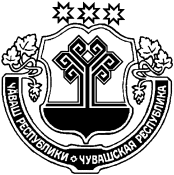 ЧУВАШСКАЯ РЕСПУБЛИКАЙĚПРЕÇ РАЙОНĚНДЕПУТАТСЕН ПУХĂВĚЙЫШĂНУ  29.04.2019               № 37/1 Йěпреç поселокěСОБРАНИЕ ДЕПУТАТОВИБРЕСИНСКОГО РАЙОНА РЕШЕНИЕ  29.04.2019        № 37/1   поселок ИбресиЧĂВАШ РЕСПУБЛИКИ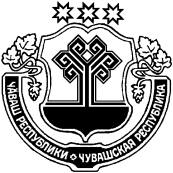 ЧУВАШСКАЯ РЕСПУБЛИКАЙĚПРЕÇ РАЙОН АДМИНИСТРАЦИЙĚ ЙЫШĂНУ06.05.2019           234№Йěпреçпоселокě АДМИНИСТРАЦИЯИБРЕСИНСКОГО РАЙОНАПОСТАНОВЛЕНИЕ06.05.2019           № 234поселок ИбресиГорбунов С.В.- глава администрации Ибресинского района (председатель);Федорова Н.А.- заместитель главы администрации Ибресинского района, начальник отдела образования   (заместитель председателя);Раймов Н.П.-начальник отдела информатизации и социального развития администрации    Ибресинского   района, (секретарь);Члены:Гаврилов В.Ф.-заместитель главы администрации Ибресинского района, начальник отдела сельского хозяйства;Шестеринова С.В-управделами администрации Ибресинского района, начальник отдела организационной работы;Константа Л.Ю.-заместитель начальника отдела информатизации и социального развития  администрации   Ибресинского   района;                      Захаров А.Л.-заведующий сектором специальных программ администрации   Ибресинского   района;      Смоляков М.А.-председатель Совета работодателей Ибресинского района (по согласованию); Мясникова Н.П. -главный врач БУ «Ибресинская ЦРБ» Минздравсоцразвития Чувашии (по согласованию);Эскеров Х.К.-начальник отдела МВД России по Ибресинскому району(по согласованию);Июдина Р.Г.       -начальник отдела социальной защиты населения Ибресинского района   казенного учреждения Чувашской Республики «Центр предоставления мер социальной поддержки» Минздравсоцразвития Чувашии (по   согласованию);Ерилеев Г.В. - глава администрации Ибресинского   городского поселения Ибресинского  района Чувашской Республики (по согласованию);Романов В.Е.- директор МБОУ «Ибресинская СОШ №1», депутат Собрания депутатов  Ибресинского района Чувашской Республики по избирательному округу №3 (по согласованию);  Ефимов А.В.- директор МБОУ «Ибресинская СОШ №2» (по согласованию);  Гурьева О.П.- председатель Совета Ибресинского райпо (по согласованию);  Алимасов К.Д.  – главный редактор районной газеты «За Победу» (по согласованию);  Федорова И.А.– директор Центра развития культуры Ибресинского района(по согласованию);  Шибалова Н.В- директор МБУК «Централизованная библиотечная система» Ибресинского района(по согласованию);  Андреев В.Н.- вр.и.о. военного комиссара по Ибресинскому и Вурнарскому районам (по согласованию);Федоров М.С.- председатель районного Совета ветеранов, пенсионеров труда, вооруженных сил и правоохранительных органов (по согласованию);Киселев С.П.- председатель  Ибресинского районного отделения Республиканского Совета  ветеранов Афганистана(по согласованию);  Яковлев А.В- председатель  Ибресинского районного отделения Республиканской организации Российского Союза ветеранов боевых действий на Северном Кавказе (по согласованию); Фадеев А. А.- председатель  правления Ибресинского отделения Чувашской Республиканской общественной организации пограничников (ЧРООП) «Пограничное братство»Лукьянов А.В- вр.и.о. начальник ОГИБДД ОМВД РФ по Ибресинскому району;Филиппов Анатолий Ильич – директор  МУП «Водоканал» Ибресинского  района 10.00-10.40Торжественное открытие парада (Центральная площадь п. Ибреси). Плац-парад, парад юнармейцев, ветеранов и участников боевых действий в Афганистане, на Северном Кавказе,  ветеранов группы Советских войск в Германии,  ветеранов Ибресинского отделения «Пограничное братство»10.40-11.00 «Бессмертный полк России». Торжественное шествие жителей, делегаций учреждений, организаций и предприятий района (улица Маресьева)11.00-12.00Возложение цветов к Обелиску (Сквер Памяти и Славы, у Обелиска и Памятников героям Ибресинского района) 12.00–14.30 «Под ярким салютом Великой Победы!»,  праздничный  концерт  (Сквер Памяти и Славы)10.00-15.00Акция «Солдатская каша» (Сквер Памяти и Славы)19.30-21.00Реквием «Свеча памяти». (Сквер Памяти и Славы)ЧĂВАШ РЕСПУБЛИКИЧУВАШСКАЯ РЕСПУБЛИКАЙĚПРЕÇ РАЙОН АДМИНИСТРАЦИЙĚ ЙЫШĂНУ07.05.2019          237 №Йěпреçпоселокě АДМИНИСТРАЦИЯИБРЕСИНСКОГО РАЙОНАПОСТАНОВЛЕНИЕ07.05.2019             № 237поселок ИбресиВ соответствии с  пунктом 5 части 1 статьи 15 Федерального закона от 06 октября 2003г. № 131-ФЗ «Об общих принципах организации местного самоуправления в Российской Федерации», частью  4 статьи 17 Федерального закона от 08 ноября 2007 г. № 257-ФЗ «Об автомобильных дорогах и о дорожной деятельности в Российской Федерации и о внесении изменений в отдельные законодательные акты Российской Федерации»,  приказом Минтранса РФ от 27 августа 2009 г. № 150 «О порядке проведения оценки технического состояния автомобильных дорог» в целях обеспечения безопасности дорожного движения, оценки эксплуатационного состояния дорожного покрытия автомобильных дорог общего пользования местного значения вне границ населенных пунктов в границах Ибресинского района Чувашской Республики, администрация Ибресинского района Чувашской Республики постановляет: 1.  Создать постоянно действующую комиссию по обследованию (оценке) технического состояния автомобильных дорог общего пользования местного значения вне границ населенных пунктов в границах Ибресинского  района Чувашской Республики. 2.​ Утвердить :Положение о постоянно действующей комиссии по обследованию (оценке) технического состояния автомобильных дорог общего пользования местного значения вне границ населенных пунктов в границах Ибресинского  района  (приложение 1);состав постоянно действующей комиссии по обследованию (оценке) технического состояния автомобильных дорог общего пользования местного значения вне границ населенных пунктов в границах Ибресинского  района (приложение 2); форму акта проведения обследования (оценки) технического состояния автомобильных дорог общего пользования местного значения вне границ населенных пунктов в границах Ибресинского  района(приложение 3). 3. Контроль за исполнением настоящего  постановления оставляю за собой.4. Настоящее постановление вступает  в силу после его официального опубликования.Глава администрацииИбресинскогорайона                                                          С.В.ГорбуновПредседатель комиссииГорбунов С.В.- глава администрации Ибресинского района Чувашской РеспубликиЧлены комиссии:Андреева М. Д.заместитель главы-начальник отдела строительства и развития общественной инфраструктуры администрации Ибресинского района Чувашской РеспубликиЛукьянов А.В.Ишалёв А.В.Терентьев А.Г. Вр.и.о.начальника ОГИБДД ОМВД РФ  по Ибресинскому району (по согласованию)Гл.специалист-эксперт отдела строительства и развития общественной инфраструктуры администрации Ибресинского района  Старший государственный инспектор-начальник инспекции Ибресинского района  Гостехнадзора Чувашии (по согласованию)(Ф.И.О.)(подпись)(расшифровка подписи)(Ф.И.О.)(подпись)(расшифровка подписи)(подпись)(расшифровка подписи)ЧĂВАШ РЕСПУБЛИКИ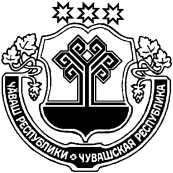 ЧУВАШСКАЯ РЕСПУБЛИКАЙĚПРЕÇ РАЙОНАДМИНИСТРАЦИЙĚЙЫШĂНУ07.05.2019 ç.     239 №ЙěпреçпоселокěАДМИНИСТРАЦИЯИБРЕСИНСКОГО РАЙОНАПОСТАНОВЛЕНИЕ07.05.2019 г.    № 239поселок ИбресиОбъемы финансирования муниципальной программы с разбивкой по годам реализации программы–прогнозируемый объем финансирования мероприятий муниципальной программы в 2019–2035 годах составляет 4214717,4 тыс. рублей,  в том числе:   в 2019 году – 268232,3 тыс. рублей;в 2020 году – 246787,6 тыс. рублей;в 2021 году – 246646,5 тыс. рублей;в 2022 году –  246646,5 тыс. рублей;в 2023 году –  246646,5 тыс. рублей;в 2024 году –  246646,5 тыс. рублей;в 2025 году –  246646,5 тыс. рублей;в 2026 – 2030 годах – 1233232,5 тыс. рублей;в 2031 – 2035 годах – 1233232,5 тыс. рублей.из них средства:	федерального бюджета – 3170,9 тыс. рублей (0,1 процента), в том числе: в 2019 году – 122,4 тыс. рублей;в 2020 году – 127,0 тыс. рублей;в 2021 году – 132,1 тыс. рублейв 2022 году – 132,1 тыс. рублейв 2023 году – 132,1 тыс. рублейв 2024 году – 132,1 тыс. рублейв 2025 году – 132,1 тыс. рублейв 2026 – 2030 годах – 660,5 тыс. рублей.в 2031 – 2035 годах – 660,5 тыс. рублей.республиканского бюджета Чувашской Республики – 3226089,6 тыс. рублей (76,6 процента), в том числе: в 2019 году – 195786,0 тыс. рублей;в 2020 году – 189392,1 тыс. рублей;в 2021 году – 189392,1 тыс. рублей;в 2022 году – 189392,1 тыс. рублей;в 2023 году – 189392,1 тыс. рублей;в 2024 году – 189392,1 тыс. рублей;в 2025 году – 189392,1 тыс. рублей;в 2026 – 2030 годах – 946960,5 тыс. рублей.в 2031 – 2035 годах – 946960,5 тыс. рублей.местного бюджета – 646034,9 тыс. рублей (15,3 процента), в том числе:в 2019 году – 51387,9 тыс. рублей;в 2020 году – 37302,5 тыс. рублей;в 2021 году – 37156,3 тыс. рублей;в 2022 году – 37156,3 тыс. рублей;в 2023 году – 37156,3 тыс. рублей;в 2024 году – 37156,3 тыс. рублей;в 2025 году – 37156,3 тыс. рублей;в 2026 – 2030 годах – 185781,5 тыс. рублей.в 2031 – 2035 годах – 185781,5 тыс. рублей.внебюджетных источников – 339422,0 тыс. рублей (8,0 процента), в том числе:в 2019 году – 19966,0 тыс. рублей;в 2020 году – 19966,0 тыс. рублей;в 2021 году – 19966,0 тыс. рублей;в 2022 году – 19966,0 тыс. рублей;в 2023 году – 19966,0 тыс. рублей;в 2024 году – 19966,0 тыс. рублей;в 2025 году – 19966,0 тыс. рублей;в 2026 – 2030 годах – 99830,0 тыс. рублей;в 2031 – 2035 годах – 99830,0 тыс. рублей.Объемы финансирования подпрограммы с разбивкой по годам реализации подпрограммы–прогнозируемый объем финансирования мероприятий подпрограммы в 2019–2035 годах составляет  4092533,8 тыс. рублей,  в том числе:   в 2019 году – 261191,1 тыс. рублей;в 2020 году – 239591,2 тыс. рублей;в 2021 году – 239450,1 тыс. рублей;в 2022 году – 239450,1 тыс. рублей;в 2023 году – 239450,1 тыс. рублей;в 2024 году – 239450,1 тыс. рублей;в 2025 году – 239450,1 тыс. рублей;в 2026 – 2030 годах – 1197250,5 тыс. рублей;в 2031 – 2035 годах – 1197250,5 тыс. рублей;из них средства:	федерального бюджета – 3170,9 тыс. рублей (0,1 процента), в том числе: в 2019 году – 1062,4 тыс. рублей;в 2020 году – 127,0 тыс. рублей;в 2021 году – 132,1 тыс. рублейв 2022 году – 132,1 тыс. рублейв 2023 году – 132,1 тыс. рублейв 2024 году – 132,1 тыс. рублейв 2025 году – 132,1 тыс. рублейв 2026 – 2030 годах – 660,5 тыс. рублей.в 2031 – 2035 годах – 660,5 тыс. рублей.республиканского бюджета Чувашской Республики – 3215554,4 тыс. рублей (78,6 процента), в том числе: в 2019 году – 195215,2 тыс. рублей;в 2020 году – 188771,2 тыс. рублей;в 2021 году – 188771,2 тыс. рублей;в 2022 году – 188771,2 тыс. рублей;в 2023 году – 188771,2 тыс. рублей;в 2024 году – 188771,2 тыс. рублей;в 2025 году – 188771,2 тыс. рублей;в 2026 – 2030 годах – 943856,0 тыс. рублей.в 2031 – 2035 годах – 943856,0 тыс. рублей.местного бюджета – 534386,5 тыс. рублей (13,0 процента), в том числе:в 2019 году – 44947,5 тыс. рублей;в 2020 году – 30727,0 тыс. рублей;в 2021 году – 30580,8 тыс. рублей;в 2022 году – 30580,8 тыс. рублей;в 2023 году – 30580,8 тыс. рублей;в 2024 году – 30580,8 тыс. рублей;в 2025 году – 30580,8 тыс. рублей;в 2026 – 2030 годах – 152904,0 тыс. рублей.в 2031 – 2035 годах – 152904,0 тыс. рублей.внебюджетных источников – 339422,0 тыс. рублей (8,3 процента), в том числе:в 2019 году – 19966,0 тыс. рублей;в 2020 году – 19966,0 тыс. рублей;в 2021 году – 19966,0 тыс. рублей;в 2022 году – 19966,0 тыс. рублей;в 2023 году – 19966,0 тыс. рублей;в 2024 году – 19966,0 тыс. рублей;в 2025 году – 19966,0 тыс. рублей;в 2026 – 2030 годах – 99830,0 тыс. рублей;в 2031 – 2035 годах – 99830,0 тыс. рублей.Мероприятие 5.1.1Создание в общеобразовательных организациях, расположенных в сельской местности, условий для занятий физической культурой и спортом по МБОУ « Новочурашевская СОШ» Ибресинского района ЧРответственный исполнитель-отдел образованияххххвсего1000,00,00,00,00,00,00,00,00,0Мероприятие 5.1.1Создание в общеобразовательных организациях, расположенных в сельской местности, условий для занятий физической культурой и спортом по МБОУ « Новочурашевская СОШ» Ибресинского района ЧРответственный исполнитель-отдел образованияххххфедеральный бюджет30,00,00,00,00,00,00,00,00,0Мероприятие 5.1.1Создание в общеобразовательных организациях, расположенных в сельской местности, условий для занятий физической культурой и спортом по МБОУ « Новочурашевская СОШ» Ибресинского района ЧРответственный исполнитель-отдел образованияххххреспубликанский бюджет Чувашской Республики30,00,00,00,00,00,00,00,00,0Мероприятие 5.1.1Создание в общеобразовательных организациях, расположенных в сельской местности, условий для занятий физической культурой и спортом по МБОУ « Новочурашевская СОШ» Ибресинского района ЧРответственный исполнитель-отдел образования9740702Ц71Е2L0970600местные бюджеты30,00,00,00,00,00,00,00,00,0Мероприятие 5.1.1Создание в общеобразовательных организациях, расположенных в сельской местности, условий для занятий физической культурой и спортом по МБОУ « Новочурашевская СОШ» Ибресинского района ЧРответственный исполнитель-отдел образованияМероприятие 6.1.1Укрепление материально-технической базы муниципальных образовательных организаций по МБОУ «Березовская ООШ»ответственный исполнитель-отдел образованияххххвсего8886,40,00,00,00,00,00,00,00,0Мероприятие 6.1.1Укрепление материально-технической базы муниципальных образовательных организаций по МБОУ «Березовская ООШ»ответственный исполнитель-отдел образованияххххфедеральный бюджет0,00,00,00,00,00,00,00,00,0Мероприятие 6.1.1Укрепление материально-технической базы муниципальных образовательных организаций по МБОУ «Березовская ООШ»ответственный исполнитель-отдел образования9740702Ц7402S1660600республиканский бюджет Чувашской Республики8086,60,00,00,00,00,00,00,00,0Мероприятие 6.1.1Укрепление материально-технической базы муниципальных образовательных организаций по МБОУ «Березовская ООШ»ответственный исполнитель-отдел образования9740702Ц7402S1660600местные бюджеты799,80,00,00,00,00,00,00,00,0Мероприятие 6.1.1Укрепление материально-технической базы муниципальных образовательных организаций по МБОУ «Березовская ООШ»ответственный исполнитель-отдел образованияххххвнебюджетные источники0,00,00,00,00,00,00,00,00,0ЧĂВАШ РЕСПУБЛИКИЧУВАШСКАЯ РЕСПУБЛИКАЙĚПРЕÇ РАЙОН АДМИНИСТРАЦИЙĚ ЙЫШĂНУ13.05.2019 с.       244 №Йěпреçпоселокě АДМИНИСТРАЦИЯИБРЕСИНСКОГО РАЙОНАПОСТАНОВЛЕНИЕ13.05.2019 г.       № 244поселок ИбресиЧĂВАШ РЕСПУБЛИКИЧУВАШСКАЯ РЕСПУБЛИКАЙĚПРЕÇ РАЙОН АДМИНИСТРАЦИЙĚ ЙЫШĂНУ13.05.2019 с.       245 №Йěпреç поселокě АДМИНИСТРАЦИЯИБРЕСИНСКОГО РАЙОНА ПОСТАНОВЛЕНИЕ13.05.2019 г.       № 245поселок ИбресиЧĂВАШ РЕСПУБЛИКИЧУВАШСКАЯ РЕСПУБЛИКАЙĚПРЕÇ РАЙОН АДМИНИСТРАЦИЙĚ ЙЫШĂНУ13.05.2019       247 №Йěпреçпоселокě АДМИНИСТРАЦИЯИБРЕСИНСКОГО РАЙОНАПОСТАНОВЛЕНИЕ13.05.2019     № 247поселок ИбресиО внесении изменений в постановление администрации Ибресинского района  от 01.03.2017г. № 98 «Об утверждении Положения об оплате труда работников муниципальных учреждений  Ибресинского района Чувашской Республики, занятых в сфере  культуры»В соответствии с постановлением Правительства Российской Федерации от 09 ноября 2018г. №1338 «О внесении изменений в некоторые акты Правительства Российской Федерации», а также руководствуясь Федеральным законом от 06.10.2003 № 131-ФЗ «Об общих принципах организации местного самоуправления в Российской Федерации», администрация Ибресинского района п о с т а н о в л я е т:1.Внести в Положение об оплате труда работников  муниципальных учреждений Ибресинского района Чувашской Республики, занятых в сфере культуры , утвержденное постановлением  администрации Ибресинского района Чувашской Республики от 01.03.2017 года № 98 следующие изменения:1.1.Раздел III дополнить  п.3.10  следующего содержания:«В качестве показателя эффективности работы руководителя федерального учреждения в обязательном порядке устанавливается выполнение квоты по приему на работу инвалидов (в соответствии с законодательством Российской Федерации).»2.В типовой форме трудового договора с руководителями  (муниципальных)  учреждений культуры, утвержденной постановлением Правительства Российской Федерации от 12 апреля 2013 г. N 329 «О типовой форме трудового договора с руководителем государственного (муниципального) учреждения» внести  изменения:2.1. Раздел III дополнить  следующего содержания:2.2.«выполнение квоты по приему на работу инвалидов (в соответствии с законодательством Российской Федерации)».2.3. «в подпункте «в» пункта 11 слово «целевые» исключить, дополнить словами «в том числе выполнение квоты по приему на работу инвалидов».2.4. в сноске 8 слово «целевых» исключить.3. Контроль за исполнением настоящего постановления возложить на отдел  информатизации и социального развития администрации Ибресинского района Чувашской Республики.4. Настоящее постановление вступает в силу после его официального опубликования. Глава администрации Ибресинского района                                                                  С.В.ГорбуновИсп. Константа Л.Ю.   8(83538) 2-15-77ЧĂВАШ РЕСПУБЛИКИ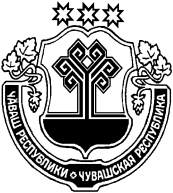 ЧУВАШСКАЯ РЕСПУБЛИКАЙĚПРЕÇ РАЙОНĚН АДМИНИСТРАЦИ ЙЫШĂНУ14.05.2019 ç.  248№ Йěпреç поселокěАДМИНИСТРАЦИЯИБРЕСИНСКОГО РАЙОНАПОСТАНОВЛЕНИЕ14.05.2019 г.  № 248поселок Ибреси№ппНаименование мероприятийСрок исполненияОтветственные исполнителиОжидаемый результат12345«Реализация мероприятий регионального проекта «Акселерация субъектов малого и среднего предпринимательства»«Реализация мероприятий регионального проекта «Акселерация субъектов малого и среднего предпринимательства»«Реализация мероприятий регионального проекта «Акселерация субъектов малого и среднего предпринимательства»«Реализация мероприятий регионального проекта «Акселерация субъектов малого и среднего предпринимательства»«Реализация мероприятий регионального проекта «Акселерация субъектов малого и среднего предпринимательства»1.1Обеспечение деятельности Республиканского бизнес-инкубатора   В течениегодаОтдел экономики и управления имуществом администрации Ибресинского района, совместно с:Министерством экономического развития, промышленности и торговли Чувашской Республики, АУ ЧР «Республиканский бизнес-инкубатор» Минэкономразвития Чувашии, АНО «АПМБ».За счет реализации указанных мероприятий предусматривается выполнение показателя по увеличению количества субъектов малого и среднего предпринимательства, осуществляющих деятельность на территории Ибресинского района Чувашской Республики.11.1Содействие субъектам малого и среднего предпринимательства, гражданам, желающим создать собственный бизнес, в разработке бизнес-планов и технико-экономических обоснований на бесплатной основеВ течениегодаОтдел экономики и управления имуществом администрации Ибресинского района совместно с:Министерством экономического развития, промышленности и торговли Чувашской Республики, АУ ЧР «Республиканский бизнес-инкубатор»Рост числа субъектов малого и среднего предпринимательства, желающих открыть собственный бизнес, получателей государственной поддержки, увеличение количества созданных рабочих мест субъектами малого и среднего предпринимательства1.1.2Организация и проведение конкурсов среди субъектов малого и среднего предпринимательства , средств массовой информации по вопросам предпринимательства по различным номинациям, в том числе среди молодежиВ течениегодаОтдел экономики и управления имуществом администрации Ибресинского районаРост числа субъектов малого и среднего предпринимательства1.1.3Регулярное проведение Дней малого и среднего  предпринимательства в районе с приглашением специалистов из республикиВ течениегодаОтдел экономики и управления имуществом администрации Ибресинского района, совместно с:Министерством экономического развития, промышленности и торговли Чувашской Республики, АУ ЧР «Республиканский бизнес-инкубатор» Минэкономразвития Чувашииповышение информированности предпринимателей; повышение финансовой грамотности финансовых структур; оказание содействие в решении проблем1.1.4Организация  мероприятий по ведению реестра субъектов малого и среднего предпринимательства, получивших государственную поддержкуВ течениегодаОтдел экономики и управления имуществом администрации Ибресинского района, совместно с:Министерством экономического развития, промышленности и торговли Чувашской Республики, АУ ЧР «Республиканский бизнес-инкубатор» Минэкономразвития ЧувашииФормирование информации о реализуемых мерах государственной поддержки малого и среднего предпринимательства1.1.5Проведение обучающих семинаров и консультаций для субъектов малого и среднего предпринимательства, граждан, желающих создать собственный бизнес, по различным аспектам предпринимательской деятельности, рабочих встреч, круглых столов, тренингов, конференций по вопросам развития малого и среднего предпринимательства с приглашением специалистов из республикиВ течениегодаОтдел экономики и управления имуществом администрации Ибресинского района, совместно с:Министерством экономического развития, промышленности и торговли Чувашской Республики, АУ ЧР «Республиканский бизнес-инкубатор» Минэкономразвития Чувашии, АНО «АПМБ».рост числа субъектов малого и среднего предпринимательства, повышение информированности предпринимателей; повышение финансовой грамотности финансовых структур; оказание содействие в решении проблем1.1.6Проведение мониторинга деятельности субъектов малого и среднего предпринимательства, получивших государственную поддержкуВ течениегодаОтдел экономики и управления имуществом администрации Ибресинского района, совместно с:Министерством экономического развития, промышленности и торговли Чувашской Республики, АУ ЧР «Республиканский бизнес-инкубатор» Минэкономразвития ЧувашииОценка  состояния малого и среднего предпринимательства1.1.7Направление заявок и пакетов документов к ним, представленных субъектами малого и среднего предпринимательства на получение государственной поддержкиВ течениегодаОтдел экономики и управления имуществом администрации Ибресинского района, совместно с:Министерством экономического развития, промышленности и торговли Чувашской Республики, АУ ЧР «Республиканский бизнес-инкубатор» Минэкономразвития ЧувашииФормирование информации о реализуемых мерах государственной поддержки малого и среднего предпринимательстваII «Реализация мероприятий регионального проекта «Расширение доступа субъектов малого и среднего предпринимательства к финансовым ресурсам, в том числе к льготному финансированию»II «Реализация мероприятий регионального проекта «Расширение доступа субъектов малого и среднего предпринимательства к финансовым ресурсам, в том числе к льготному финансированию»II «Реализация мероприятий регионального проекта «Расширение доступа субъектов малого и среднего предпринимательства к финансовым ресурсам, в том числе к льготному финансированию»II «Реализация мероприятий регионального проекта «Расширение доступа субъектов малого и среднего предпринимательства к финансовым ресурсам, в том числе к льготному финансированию»II «Реализация мероприятий регионального проекта «Расширение доступа субъектов малого и среднего предпринимательства к финансовым ресурсам, в том числе к льготному финансированию»2.1Содействие  развитию новых финансовых инструментов(микрокредитование)В течение годаОтдел экономики и управления имуществом администрации Ибресинского района, совместно с:Министерством экономического развития, промышленности и торговли Чувашской Республики, АУ ЧР «Республиканский бизнес-инкубатор» Минэкономразвития Чувашии, АНО «АПМБ».Предусматривается выполнение показателей по увеличению оборота продукции и услуг, произведенных субъектами малого и среднего предпринимательства, доли продукции(работ, услуг),произведенной субъектами малого и среднего предпринимательства, доли среднесписочной численности работников у субъектов малого  и среднего бизнеса в общей численности занятого населения, увеличению численности занятых в сфере малого и среднего предпринимательства, включая индивидуальных предпринимателей.ЧĂВАШ РЕСПУБЛИКИЧУВАШСКАЯ РЕСПУБЛИКАЙĚПРЕÇ РАЙОНĚН АДМИНИСТРАЦИЙЕЙЫШĂНУ14.05.2019             250 № ЙěпреçпоселокěАДМИНИСТРАЦИЯИБРЕСИНСКОГО РАЙОНАПОСТАНОВЛЕНИЕ14.05.2019     №  250поселок ИбресиЧĂВАШ РЕСПУБЛИКИЧУВАШСКАЯ РЕСПУБЛИКАЧУВАШСКАЯ РЕСПУБЛИКАЙĚПРЕÇ РАЙОНĚН АДМИНИСТРАЦИЙĚ ЙЫШĂНУ                 14.05.2019 251 №Йěпреç поселокě АДМИНИСТРАЦИЯИБРЕСИНСКОГО РАЙОНАПОСТАНОВЛЕНИЕ14.05.2019      № 251поселок Ибреси АДМИНИСТРАЦИЯИБРЕСИНСКОГО РАЙОНАПОСТАНОВЛЕНИЕ14.05.2019      № 251поселок ИбресиО внесении изменений в постановление администрации Ибресинского района Чувашской Республики от 23 декабря 2015 г. № 733  «О создании совета руководителей (работодателей) при главе администрации Ибресинского района»О внесении изменений в постановление администрации Ибресинского района Чувашской Республики от 23 декабря 2015 г. № 733  «О создании совета руководителей (работодателей) при главе администрации Ибресинского района»ЧĂВАШ РЕСПУБЛИКИ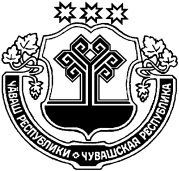 ЧУВАШСКАЯ РЕСПУБЛИКАЙĚПРЕÇ РАЙОНАДМИНИСТРАЦИЙĚЙЫШĂНУ15.05.2019  254 № Йěпреç поселокě АДМИНИСТРАЦИЯИБРЕСИНСКОГО РАЙОНАПОСТАНОВЛЕНИЕ 15.05.2019  № 254поселок ИбресиГлава администрацииИбресинского района С.В. Горбунов ЧĂВАШ РЕСПУБЛИКИЧУВАШСКАЯ РЕСПУБЛИКАЙĚПРЕÇ РАЙОНĚНДЕПУТАТСЕН ПУХĂВĚЙЫШĂНУ13.05.2019 ç.  38/1№ Йěпреç поселокěСОБРАНИЕ ДЕПУТАТОВИБРЕСИНСКОГО РАЙОНА РЕШЕНИЕ13.05.2019 г.      №38/1поселок ИбресиГлава Ибресинского района             А.А.Яковлев